ΑΠΟΤΕΛΕΣΜΑΤΑ ΑΝΑΛΥΣΕΩΝ ΔΕΙΓΜΑΤΩΝ (ΟΜ – Α)ΑΠΟΤΕΛΕΣΜΑΤΑ ΑΝΑΛΥΣΕΩΝ ΔΕΙΓΜΑΤΩΝ (ΟΜ – Α)ΑΠΟΤΕΛΕΣΜΑΤΑ ΑΝΑΛΥΣΕΩΝ ΔΕΙΓΜΑΤΩΝ (ΟΜ – Α)ΑΠΟΤΕΛΕΣΜΑΤΑ ΑΝΑΛΥΣΕΩΝ ΔΕΙΓΜΑΤΩΝ (ΦΧΔ)ΑΠΟΤΕΛΕΣΜΑΤΑ ΑΝΑΛΥΣΕΩΝ ΔΕΙΓΜΑΤΩΝ (ΜΤΔ)ΑΠΟΤΕΛΕΣΜΑΤΑ ΑΝΑΛΥΣΕΩΝ ΔΕΙΓΜΑΤΩΝ (MBΔ)ΑΠΟΤΕΛΕΣΜΑΤΑ ΑΝΑΛΥΣΕΩΝ ΔΕΙΓΜΑΤΩΝ (MBΔ)ΑΠΟΤΕΛΕΣΜΑΤΑ ΑΝΑΛΥΣΕΩΝ ΔΕΙΓΜΑΤΩΝ (MBΔ)Κωδικός δείγματος :Κωδικός δείγματος :Κωδικός δείγματος :Κωδικός δείγματος :160522.1577160522.1579160522.1580160522.1581160522.1585160522.1587Αριθμός δειγματοληψίας :Αριθμός δειγματοληψίας :Αριθμός δειγματοληψίας :Αριθμός δειγματοληψίας :1213 (ΒΔ_01)1215 (ΒΔ_01)1216 (ΒΔ_01)1217 (ΒΔ_01)1221 (ΒΔ_01)1223 (ΒΔ_01)Οικισμός/Δημοτικό Διαμέρισμα :Οικισμός/Δημοτικό Διαμέρισμα :Οικισμός/Δημοτικό Διαμέρισμα :Οικισμός/Δημοτικό Διαμέρισμα :ΚΑΣΣΑΝΔΡΕΙΑΚΑΣΣΑΝΔΡΕΙΑΕΛΑΝΗΣΙΒΗΡΗΦΟΥΡΚΑΚΑΛΛΑΝΔΡΑΑ/ΑΠΑΡΑΜΕΤΡΟΙΜΟΝΑΔΑ ΜΕΤΡΗΣΗΣΠΑΡΑΜΕΤΡΙΚΗ ΤΙΜΗ(1)Σ.Υ. ΓΥΜΝΑΣΙΟΣ.Υ. ΟΙΚΙΑ ΚΕΡΜΕΝΤΗΣΣ.Υ. ΟΙΚΙΣΜΟΣ ΑΡΙΣΤΕΡΑΣ.Υ. ΑΝΤΛΙΟΣΤΑΣΙΟΣ.Υ. ΠΛΑΤΕΙΑΣ.Υ. ΠΛΑΤΕΙΑΦΥΣΙΚΟΧΗΜΙΚΕΣ ΑΝΑΛΥΣΕΙΣΦΥΣΙΚΟΧΗΜΙΚΕΣ ΑΝΑΛΥΣΕΙΣΦΥΣΙΚΟΧΗΜΙΚΕΣ ΑΝΑΛΥΣΕΙΣΦΥΣΙΚΟΧΗΜΙΚΕΣ ΑΝΑΛΥΣΕΙΣΦΥΣΙΚΟΧΗΜΙΚΕΣ ΑΝΑΛΥΣΕΙΣΦΥΣΙΚΟΧΗΜΙΚΕΣ ΑΝΑΛΥΣΕΙΣΦΥΣΙΚΟΧΗΜΙΚΕΣ ΑΝΑΛΥΣΕΙΣΦΥΣΙΚΟΧΗΜΙΚΕΣ ΑΝΑΛΥΣΕΙΣΦΥΣΙΚΟΧΗΜΙΚΕΣ ΑΝΑΛΥΣΕΙΣΦΥΣΙΚΟΧΗΜΙΚΕΣ ΑΝΑΛΥΣΕΙΣ1Χρώμα(2)ΆχρωμοΆχρωμοΆχρωμοΆχρωμοΆχρωμοΆχρωμο2Θολερότητα(2)ΔιαυγέςΔιαυγέςΔιαυγέςΔιαυγέςΔιαυγέςΔιαυγές3Οσμή(2)ΆοσμοΆοσμοΆοσμοΆοσμοΆοσμοΆοσμο4Γεύση(2)ΑποδεκτήΑποδεκτήΑποδεκτήΑποδεκτήΑποδεκτήΑποδεκτή5Αγωγιμότητα (20oC)μS/cm25006596958148498368486pH (25oC)≥ 6,5 & ≤ 9,57,47,57,57,77,47,4ΜΙΚΡΟΒΙΟΛΟΓΙΚΕΣ ΑΝΑΛΥΣΕΙΣΜΙΚΡΟΒΙΟΛΟΓΙΚΕΣ ΑΝΑΛΥΣΕΙΣΜΙΚΡΟΒΙΟΛΟΓΙΚΕΣ ΑΝΑΛΥΣΕΙΣΜΙΚΡΟΒΙΟΛΟΓΙΚΕΣ ΑΝΑΛΥΣΕΙΣΜΙΚΡΟΒΙΟΛΟΓΙΚΕΣ ΑΝΑΛΥΣΕΙΣΜΙΚΡΟΒΙΟΛΟΓΙΚΕΣ ΑΝΑΛΥΣΕΙΣΜΙΚΡΟΒΙΟΛΟΓΙΚΕΣ ΑΝΑΛΥΣΕΙΣΜΙΚΡΟΒΙΟΛΟΓΙΚΕΣ ΑΝΑΛΥΣΕΙΣΜΙΚΡΟΒΙΟΛΟΓΙΚΕΣ ΑΝΑΛΥΣΕΙΣΜΙΚΡΟΒΙΟΛΟΓΙΚΕΣ ΑΝΑΛΥΣΕΙΣ1Υπολειμματικό Χλώριο(3)mg/L0,200,220,270,300,480,212Ολικά Κολοβακτηριοειδή/100 mL00000003Ε. Coli/100 mL00000004Εντερόκοκκοι/100 mL00000005ΟΜΧ 22οC/mL-000000(1)όπως ορίζεται από την ΚΥΑ Γ1(δ)/ΓΠ οικ. 67322/2017 (ΦΕΚ 3282Β/19-09-2017) περί «ποιότητας νερού ανθρώπινης κατανάλωσης σε συμμόρφωση προς τις διατάξεις της Οδηγίας 98/83/ΕΚ του Συμβουλίου της Ευρωπαϊκής Ένωσης της 3ης Νοεμβρίου 1998 όπως τροποποιήθηκε με την Οδηγία (ΕΕ) 2015/1787 (L260,7.10.2015)»(1)όπως ορίζεται από την ΚΥΑ Γ1(δ)/ΓΠ οικ. 67322/2017 (ΦΕΚ 3282Β/19-09-2017) περί «ποιότητας νερού ανθρώπινης κατανάλωσης σε συμμόρφωση προς τις διατάξεις της Οδηγίας 98/83/ΕΚ του Συμβουλίου της Ευρωπαϊκής Ένωσης της 3ης Νοεμβρίου 1998 όπως τροποποιήθηκε με την Οδηγία (ΕΕ) 2015/1787 (L260,7.10.2015)»(1)όπως ορίζεται από την ΚΥΑ Γ1(δ)/ΓΠ οικ. 67322/2017 (ΦΕΚ 3282Β/19-09-2017) περί «ποιότητας νερού ανθρώπινης κατανάλωσης σε συμμόρφωση προς τις διατάξεις της Οδηγίας 98/83/ΕΚ του Συμβουλίου της Ευρωπαϊκής Ένωσης της 3ης Νοεμβρίου 1998 όπως τροποποιήθηκε με την Οδηγία (ΕΕ) 2015/1787 (L260,7.10.2015)»(1)όπως ορίζεται από την ΚΥΑ Γ1(δ)/ΓΠ οικ. 67322/2017 (ΦΕΚ 3282Β/19-09-2017) περί «ποιότητας νερού ανθρώπινης κατανάλωσης σε συμμόρφωση προς τις διατάξεις της Οδηγίας 98/83/ΕΚ του Συμβουλίου της Ευρωπαϊκής Ένωσης της 3ης Νοεμβρίου 1998 όπως τροποποιήθηκε με την Οδηγία (ΕΕ) 2015/1787 (L260,7.10.2015)»(1)όπως ορίζεται από την ΚΥΑ Γ1(δ)/ΓΠ οικ. 67322/2017 (ΦΕΚ 3282Β/19-09-2017) περί «ποιότητας νερού ανθρώπινης κατανάλωσης σε συμμόρφωση προς τις διατάξεις της Οδηγίας 98/83/ΕΚ του Συμβουλίου της Ευρωπαϊκής Ένωσης της 3ης Νοεμβρίου 1998 όπως τροποποιήθηκε με την Οδηγία (ΕΕ) 2015/1787 (L260,7.10.2015)»(1)όπως ορίζεται από την ΚΥΑ Γ1(δ)/ΓΠ οικ. 67322/2017 (ΦΕΚ 3282Β/19-09-2017) περί «ποιότητας νερού ανθρώπινης κατανάλωσης σε συμμόρφωση προς τις διατάξεις της Οδηγίας 98/83/ΕΚ του Συμβουλίου της Ευρωπαϊκής Ένωσης της 3ης Νοεμβρίου 1998 όπως τροποποιήθηκε με την Οδηγία (ΕΕ) 2015/1787 (L260,7.10.2015)»(1)όπως ορίζεται από την ΚΥΑ Γ1(δ)/ΓΠ οικ. 67322/2017 (ΦΕΚ 3282Β/19-09-2017) περί «ποιότητας νερού ανθρώπινης κατανάλωσης σε συμμόρφωση προς τις διατάξεις της Οδηγίας 98/83/ΕΚ του Συμβουλίου της Ευρωπαϊκής Ένωσης της 3ης Νοεμβρίου 1998 όπως τροποποιήθηκε με την Οδηγία (ΕΕ) 2015/1787 (L260,7.10.2015)»(1)όπως ορίζεται από την ΚΥΑ Γ1(δ)/ΓΠ οικ. 67322/2017 (ΦΕΚ 3282Β/19-09-2017) περί «ποιότητας νερού ανθρώπινης κατανάλωσης σε συμμόρφωση προς τις διατάξεις της Οδηγίας 98/83/ΕΚ του Συμβουλίου της Ευρωπαϊκής Ένωσης της 3ης Νοεμβρίου 1998 όπως τροποποιήθηκε με την Οδηγία (ΕΕ) 2015/1787 (L260,7.10.2015)»(1)όπως ορίζεται από την ΚΥΑ Γ1(δ)/ΓΠ οικ. 67322/2017 (ΦΕΚ 3282Β/19-09-2017) περί «ποιότητας νερού ανθρώπινης κατανάλωσης σε συμμόρφωση προς τις διατάξεις της Οδηγίας 98/83/ΕΚ του Συμβουλίου της Ευρωπαϊκής Ένωσης της 3ης Νοεμβρίου 1998 όπως τροποποιήθηκε με την Οδηγία (ΕΕ) 2015/1787 (L260,7.10.2015)»(1)όπως ορίζεται από την ΚΥΑ Γ1(δ)/ΓΠ οικ. 67322/2017 (ΦΕΚ 3282Β/19-09-2017) περί «ποιότητας νερού ανθρώπινης κατανάλωσης σε συμμόρφωση προς τις διατάξεις της Οδηγίας 98/83/ΕΚ του Συμβουλίου της Ευρωπαϊκής Ένωσης της 3ης Νοεμβρίου 1998 όπως τροποποιήθηκε με την Οδηγία (ΕΕ) 2015/1787 (L260,7.10.2015)»(2)Αποδεκτό από τους καταναλωτές και άνευ ασυνήθους μεταβολής(2)Αποδεκτό από τους καταναλωτές και άνευ ασυνήθους μεταβολής(2)Αποδεκτό από τους καταναλωτές και άνευ ασυνήθους μεταβολής(2)Αποδεκτό από τους καταναλωτές και άνευ ασυνήθους μεταβολής(2)Αποδεκτό από τους καταναλωτές και άνευ ασυνήθους μεταβολής(2)Αποδεκτό από τους καταναλωτές και άνευ ασυνήθους μεταβολής(2)Αποδεκτό από τους καταναλωτές και άνευ ασυνήθους μεταβολής(2)Αποδεκτό από τους καταναλωτές και άνευ ασυνήθους μεταβολής(2)Αποδεκτό από τους καταναλωτές και άνευ ασυνήθους μεταβολής(2)Αποδεκτό από τους καταναλωτές και άνευ ασυνήθους μεταβολής(3)≥0,2mg/L στο ακρότατο σημείο του δικτύου (Εγκύκλιος Γ1δ/Γ.Π. 37193/19-6-2017), μέτρηση πεδίου ενδεικτική τιμή  0,2-0,4mg/L (έγγραφο με Α.Π. 10/4513/14-1-05, παρ.5, Τμήμα Υγειονομικού Ελέγχου, Δ/νση Υγείας, Ν.Α.Χ.)(3)≥0,2mg/L στο ακρότατο σημείο του δικτύου (Εγκύκλιος Γ1δ/Γ.Π. 37193/19-6-2017), μέτρηση πεδίου ενδεικτική τιμή  0,2-0,4mg/L (έγγραφο με Α.Π. 10/4513/14-1-05, παρ.5, Τμήμα Υγειονομικού Ελέγχου, Δ/νση Υγείας, Ν.Α.Χ.)(3)≥0,2mg/L στο ακρότατο σημείο του δικτύου (Εγκύκλιος Γ1δ/Γ.Π. 37193/19-6-2017), μέτρηση πεδίου ενδεικτική τιμή  0,2-0,4mg/L (έγγραφο με Α.Π. 10/4513/14-1-05, παρ.5, Τμήμα Υγειονομικού Ελέγχου, Δ/νση Υγείας, Ν.Α.Χ.)(3)≥0,2mg/L στο ακρότατο σημείο του δικτύου (Εγκύκλιος Γ1δ/Γ.Π. 37193/19-6-2017), μέτρηση πεδίου ενδεικτική τιμή  0,2-0,4mg/L (έγγραφο με Α.Π. 10/4513/14-1-05, παρ.5, Τμήμα Υγειονομικού Ελέγχου, Δ/νση Υγείας, Ν.Α.Χ.)(3)≥0,2mg/L στο ακρότατο σημείο του δικτύου (Εγκύκλιος Γ1δ/Γ.Π. 37193/19-6-2017), μέτρηση πεδίου ενδεικτική τιμή  0,2-0,4mg/L (έγγραφο με Α.Π. 10/4513/14-1-05, παρ.5, Τμήμα Υγειονομικού Ελέγχου, Δ/νση Υγείας, Ν.Α.Χ.)(3)≥0,2mg/L στο ακρότατο σημείο του δικτύου (Εγκύκλιος Γ1δ/Γ.Π. 37193/19-6-2017), μέτρηση πεδίου ενδεικτική τιμή  0,2-0,4mg/L (έγγραφο με Α.Π. 10/4513/14-1-05, παρ.5, Τμήμα Υγειονομικού Ελέγχου, Δ/νση Υγείας, Ν.Α.Χ.)(3)≥0,2mg/L στο ακρότατο σημείο του δικτύου (Εγκύκλιος Γ1δ/Γ.Π. 37193/19-6-2017), μέτρηση πεδίου ενδεικτική τιμή  0,2-0,4mg/L (έγγραφο με Α.Π. 10/4513/14-1-05, παρ.5, Τμήμα Υγειονομικού Ελέγχου, Δ/νση Υγείας, Ν.Α.Χ.)(3)≥0,2mg/L στο ακρότατο σημείο του δικτύου (Εγκύκλιος Γ1δ/Γ.Π. 37193/19-6-2017), μέτρηση πεδίου ενδεικτική τιμή  0,2-0,4mg/L (έγγραφο με Α.Π. 10/4513/14-1-05, παρ.5, Τμήμα Υγειονομικού Ελέγχου, Δ/νση Υγείας, Ν.Α.Χ.)(3)≥0,2mg/L στο ακρότατο σημείο του δικτύου (Εγκύκλιος Γ1δ/Γ.Π. 37193/19-6-2017), μέτρηση πεδίου ενδεικτική τιμή  0,2-0,4mg/L (έγγραφο με Α.Π. 10/4513/14-1-05, παρ.5, Τμήμα Υγειονομικού Ελέγχου, Δ/νση Υγείας, Ν.Α.Χ.)(3)≥0,2mg/L στο ακρότατο σημείο του δικτύου (Εγκύκλιος Γ1δ/Γ.Π. 37193/19-6-2017), μέτρηση πεδίου ενδεικτική τιμή  0,2-0,4mg/L (έγγραφο με Α.Π. 10/4513/14-1-05, παρ.5, Τμήμα Υγειονομικού Ελέγχου, Δ/νση Υγείας, Ν.Α.Χ.)Κωδικός δείγματος :Κωδικός δείγματος :Κωδικός δείγματος :Κωδικός δείγματος :160522.1591160522.1595160522.1597160522.1599160522.1600160522.1602Αριθμός δειγματοληψίας :Αριθμός δειγματοληψίας :Αριθμός δειγματοληψίας :Αριθμός δειγματοληψίας :1227 (ΒΔ_01)1231 (ΒΔ_01)1233 (ΒΔ_01)1235 (ΒΔ_01)1236 (ΒΔ_01)1238 (ΒΔ_01)Οικισμός/Δημοτικό Διαμέρισμα :Οικισμός/Δημοτικό Διαμέρισμα :Οικισμός/Δημοτικό Διαμέρισμα :Οικισμός/Δημοτικό Διαμέρισμα :Ν. ΣΚΙΩΝΗΠΕΥΚΟΧΩΡΙΠΕΥΚΟΧΩΡΙΧΑΝΙΩΤΗΠΟΛΥΧΡΟΝΟΚΡΥΟΠΗΓΗΑ/ΑΠΑΡΑΜΕΤΡΟΙΜΟΝΑΔΑ ΜΕΤΡΗΣΗΣΠΑΡΑΜΕΤΡΙΚΗ ΤΙΜΗ(1)Σ.Υ. ΔΗΜΟΤΙΚΟ ΣΧΟΛΕΙΟΣ.Υ.ΟΙΚΙΑ ΕΙΣΟΔΟΣ ΧΩΡΙΟΥΣ.Υ. ΕΚΚΛΗΣΙΑΣ.Υ. ΠΛΑΤΕΙΑΣ.Υ. ΔΗΜΟΤΙΚΟ ΣΧΟΛΕΙΟΣ.Υ. ΕΚΚΛΗΣΙΑΦΥΣΙΚΟΧΗΜΙΚΕΣ ΑΝΑΛΥΣΕΙΣΦΥΣΙΚΟΧΗΜΙΚΕΣ ΑΝΑΛΥΣΕΙΣΦΥΣΙΚΟΧΗΜΙΚΕΣ ΑΝΑΛΥΣΕΙΣΦΥΣΙΚΟΧΗΜΙΚΕΣ ΑΝΑΛΥΣΕΙΣΦΥΣΙΚΟΧΗΜΙΚΕΣ ΑΝΑΛΥΣΕΙΣΦΥΣΙΚΟΧΗΜΙΚΕΣ ΑΝΑΛΥΣΕΙΣΦΥΣΙΚΟΧΗΜΙΚΕΣ ΑΝΑΛΥΣΕΙΣΦΥΣΙΚΟΧΗΜΙΚΕΣ ΑΝΑΛΥΣΕΙΣΦΥΣΙΚΟΧΗΜΙΚΕΣ ΑΝΑΛΥΣΕΙΣΦΥΣΙΚΟΧΗΜΙΚΕΣ ΑΝΑΛΥΣΕΙΣ1Χρώμα(2)ΆχρωμοΆχρωμοΆχρωμοΆχρωμοΆχρωμοΆχρωμο2Θολερότητα(2)ΔιαυγέςΔιαυγέςΔιαυγέςΔιαυγέςΔιαυγέςΔιαυγές3Οσμή(2)ΆοσμοΆοσμοΆοσμοΆοσμοΆοσμοΆοσμο4Γεύση(2)ΑποδεκτήΑποδεκτήΑποδεκτήΑποδεκτήΑποδεκτήΑποδεκτή5Αγωγιμότητα (20oC)μS/cm250011671239123915928437536pH (25oC)≥ 6,5 & ≤ 9,57,47,77,87,27,57,6ΜΙΚΡΟΒΙΟΛΟΓΙΚΕΣ ΑΝΑΛΥΣΕΙΣΜΙΚΡΟΒΙΟΛΟΓΙΚΕΣ ΑΝΑΛΥΣΕΙΣΜΙΚΡΟΒΙΟΛΟΓΙΚΕΣ ΑΝΑΛΥΣΕΙΣΜΙΚΡΟΒΙΟΛΟΓΙΚΕΣ ΑΝΑΛΥΣΕΙΣΜΙΚΡΟΒΙΟΛΟΓΙΚΕΣ ΑΝΑΛΥΣΕΙΣΜΙΚΡΟΒΙΟΛΟΓΙΚΕΣ ΑΝΑΛΥΣΕΙΣΜΙΚΡΟΒΙΟΛΟΓΙΚΕΣ ΑΝΑΛΥΣΕΙΣΜΙΚΡΟΒΙΟΛΟΓΙΚΕΣ ΑΝΑΛΥΣΕΙΣΜΙΚΡΟΒΙΟΛΟΓΙΚΕΣ ΑΝΑΛΥΣΕΙΣΜΙΚΡΟΒΙΟΛΟΓΙΚΕΣ ΑΝΑΛΥΣΕΙΣ1Υπολειμματικό Χλώριο(3)mg/L0,090,100,12<0,05<0,050,272Ολικά Κολοβακτηριοειδή/100 mL0Παρουσία <4Εκτιμώμενος αριθμός 812Παρουσία <4Εκτιμώμενος αριθμός 703Ε. Coli/100 mL00000004Εντερόκοκκοι/100 mL00000005ΟΜΧ 22οC/mL-0000150(1)όπως ορίζεται από την ΚΥΑ Γ1(δ)/ΓΠ οικ. 67322/2017 (ΦΕΚ 3282Β/19-09-2017) περί «ποιότητας νερού ανθρώπινης κατανάλωσης σε συμμόρφωση προς τις διατάξεις της Οδηγίας 98/83/ΕΚ του Συμβουλίου της Ευρωπαϊκής Ένωσης της 3ης Νοεμβρίου 1998 όπως τροποποιήθηκε με την Οδηγία (ΕΕ) 2015/1787 (L260,7.10.2015)»(1)όπως ορίζεται από την ΚΥΑ Γ1(δ)/ΓΠ οικ. 67322/2017 (ΦΕΚ 3282Β/19-09-2017) περί «ποιότητας νερού ανθρώπινης κατανάλωσης σε συμμόρφωση προς τις διατάξεις της Οδηγίας 98/83/ΕΚ του Συμβουλίου της Ευρωπαϊκής Ένωσης της 3ης Νοεμβρίου 1998 όπως τροποποιήθηκε με την Οδηγία (ΕΕ) 2015/1787 (L260,7.10.2015)»(1)όπως ορίζεται από την ΚΥΑ Γ1(δ)/ΓΠ οικ. 67322/2017 (ΦΕΚ 3282Β/19-09-2017) περί «ποιότητας νερού ανθρώπινης κατανάλωσης σε συμμόρφωση προς τις διατάξεις της Οδηγίας 98/83/ΕΚ του Συμβουλίου της Ευρωπαϊκής Ένωσης της 3ης Νοεμβρίου 1998 όπως τροποποιήθηκε με την Οδηγία (ΕΕ) 2015/1787 (L260,7.10.2015)»(1)όπως ορίζεται από την ΚΥΑ Γ1(δ)/ΓΠ οικ. 67322/2017 (ΦΕΚ 3282Β/19-09-2017) περί «ποιότητας νερού ανθρώπινης κατανάλωσης σε συμμόρφωση προς τις διατάξεις της Οδηγίας 98/83/ΕΚ του Συμβουλίου της Ευρωπαϊκής Ένωσης της 3ης Νοεμβρίου 1998 όπως τροποποιήθηκε με την Οδηγία (ΕΕ) 2015/1787 (L260,7.10.2015)»(1)όπως ορίζεται από την ΚΥΑ Γ1(δ)/ΓΠ οικ. 67322/2017 (ΦΕΚ 3282Β/19-09-2017) περί «ποιότητας νερού ανθρώπινης κατανάλωσης σε συμμόρφωση προς τις διατάξεις της Οδηγίας 98/83/ΕΚ του Συμβουλίου της Ευρωπαϊκής Ένωσης της 3ης Νοεμβρίου 1998 όπως τροποποιήθηκε με την Οδηγία (ΕΕ) 2015/1787 (L260,7.10.2015)»(1)όπως ορίζεται από την ΚΥΑ Γ1(δ)/ΓΠ οικ. 67322/2017 (ΦΕΚ 3282Β/19-09-2017) περί «ποιότητας νερού ανθρώπινης κατανάλωσης σε συμμόρφωση προς τις διατάξεις της Οδηγίας 98/83/ΕΚ του Συμβουλίου της Ευρωπαϊκής Ένωσης της 3ης Νοεμβρίου 1998 όπως τροποποιήθηκε με την Οδηγία (ΕΕ) 2015/1787 (L260,7.10.2015)»(1)όπως ορίζεται από την ΚΥΑ Γ1(δ)/ΓΠ οικ. 67322/2017 (ΦΕΚ 3282Β/19-09-2017) περί «ποιότητας νερού ανθρώπινης κατανάλωσης σε συμμόρφωση προς τις διατάξεις της Οδηγίας 98/83/ΕΚ του Συμβουλίου της Ευρωπαϊκής Ένωσης της 3ης Νοεμβρίου 1998 όπως τροποποιήθηκε με την Οδηγία (ΕΕ) 2015/1787 (L260,7.10.2015)»(1)όπως ορίζεται από την ΚΥΑ Γ1(δ)/ΓΠ οικ. 67322/2017 (ΦΕΚ 3282Β/19-09-2017) περί «ποιότητας νερού ανθρώπινης κατανάλωσης σε συμμόρφωση προς τις διατάξεις της Οδηγίας 98/83/ΕΚ του Συμβουλίου της Ευρωπαϊκής Ένωσης της 3ης Νοεμβρίου 1998 όπως τροποποιήθηκε με την Οδηγία (ΕΕ) 2015/1787 (L260,7.10.2015)»(1)όπως ορίζεται από την ΚΥΑ Γ1(δ)/ΓΠ οικ. 67322/2017 (ΦΕΚ 3282Β/19-09-2017) περί «ποιότητας νερού ανθρώπινης κατανάλωσης σε συμμόρφωση προς τις διατάξεις της Οδηγίας 98/83/ΕΚ του Συμβουλίου της Ευρωπαϊκής Ένωσης της 3ης Νοεμβρίου 1998 όπως τροποποιήθηκε με την Οδηγία (ΕΕ) 2015/1787 (L260,7.10.2015)»(1)όπως ορίζεται από την ΚΥΑ Γ1(δ)/ΓΠ οικ. 67322/2017 (ΦΕΚ 3282Β/19-09-2017) περί «ποιότητας νερού ανθρώπινης κατανάλωσης σε συμμόρφωση προς τις διατάξεις της Οδηγίας 98/83/ΕΚ του Συμβουλίου της Ευρωπαϊκής Ένωσης της 3ης Νοεμβρίου 1998 όπως τροποποιήθηκε με την Οδηγία (ΕΕ) 2015/1787 (L260,7.10.2015)»(2)Αποδεκτό από τους καταναλωτές και άνευ ασυνήθους μεταβολής(2)Αποδεκτό από τους καταναλωτές και άνευ ασυνήθους μεταβολής(2)Αποδεκτό από τους καταναλωτές και άνευ ασυνήθους μεταβολής(2)Αποδεκτό από τους καταναλωτές και άνευ ασυνήθους μεταβολής(2)Αποδεκτό από τους καταναλωτές και άνευ ασυνήθους μεταβολής(2)Αποδεκτό από τους καταναλωτές και άνευ ασυνήθους μεταβολής(2)Αποδεκτό από τους καταναλωτές και άνευ ασυνήθους μεταβολής(2)Αποδεκτό από τους καταναλωτές και άνευ ασυνήθους μεταβολής(2)Αποδεκτό από τους καταναλωτές και άνευ ασυνήθους μεταβολής(2)Αποδεκτό από τους καταναλωτές και άνευ ασυνήθους μεταβολής(3)≥0,2mg/L στο ακρότατο σημείο του δικτύου (Εγκύκλιος Γ1δ/Γ.Π. 37193/19-6-2017), μέτρηση πεδίου ενδεικτική τιμή  0,2-0,4mg/L (έγγραφο με Α.Π. 10/4513/14-1-05, παρ.5, Τμήμα Υγειονομικού Ελέγχου, Δ/νση Υγείας, Ν.Α.Χ.)(3)≥0,2mg/L στο ακρότατο σημείο του δικτύου (Εγκύκλιος Γ1δ/Γ.Π. 37193/19-6-2017), μέτρηση πεδίου ενδεικτική τιμή  0,2-0,4mg/L (έγγραφο με Α.Π. 10/4513/14-1-05, παρ.5, Τμήμα Υγειονομικού Ελέγχου, Δ/νση Υγείας, Ν.Α.Χ.)(3)≥0,2mg/L στο ακρότατο σημείο του δικτύου (Εγκύκλιος Γ1δ/Γ.Π. 37193/19-6-2017), μέτρηση πεδίου ενδεικτική τιμή  0,2-0,4mg/L (έγγραφο με Α.Π. 10/4513/14-1-05, παρ.5, Τμήμα Υγειονομικού Ελέγχου, Δ/νση Υγείας, Ν.Α.Χ.)(3)≥0,2mg/L στο ακρότατο σημείο του δικτύου (Εγκύκλιος Γ1δ/Γ.Π. 37193/19-6-2017), μέτρηση πεδίου ενδεικτική τιμή  0,2-0,4mg/L (έγγραφο με Α.Π. 10/4513/14-1-05, παρ.5, Τμήμα Υγειονομικού Ελέγχου, Δ/νση Υγείας, Ν.Α.Χ.)(3)≥0,2mg/L στο ακρότατο σημείο του δικτύου (Εγκύκλιος Γ1δ/Γ.Π. 37193/19-6-2017), μέτρηση πεδίου ενδεικτική τιμή  0,2-0,4mg/L (έγγραφο με Α.Π. 10/4513/14-1-05, παρ.5, Τμήμα Υγειονομικού Ελέγχου, Δ/νση Υγείας, Ν.Α.Χ.)(3)≥0,2mg/L στο ακρότατο σημείο του δικτύου (Εγκύκλιος Γ1δ/Γ.Π. 37193/19-6-2017), μέτρηση πεδίου ενδεικτική τιμή  0,2-0,4mg/L (έγγραφο με Α.Π. 10/4513/14-1-05, παρ.5, Τμήμα Υγειονομικού Ελέγχου, Δ/νση Υγείας, Ν.Α.Χ.)(3)≥0,2mg/L στο ακρότατο σημείο του δικτύου (Εγκύκλιος Γ1δ/Γ.Π. 37193/19-6-2017), μέτρηση πεδίου ενδεικτική τιμή  0,2-0,4mg/L (έγγραφο με Α.Π. 10/4513/14-1-05, παρ.5, Τμήμα Υγειονομικού Ελέγχου, Δ/νση Υγείας, Ν.Α.Χ.)(3)≥0,2mg/L στο ακρότατο σημείο του δικτύου (Εγκύκλιος Γ1δ/Γ.Π. 37193/19-6-2017), μέτρηση πεδίου ενδεικτική τιμή  0,2-0,4mg/L (έγγραφο με Α.Π. 10/4513/14-1-05, παρ.5, Τμήμα Υγειονομικού Ελέγχου, Δ/νση Υγείας, Ν.Α.Χ.)(3)≥0,2mg/L στο ακρότατο σημείο του δικτύου (Εγκύκλιος Γ1δ/Γ.Π. 37193/19-6-2017), μέτρηση πεδίου ενδεικτική τιμή  0,2-0,4mg/L (έγγραφο με Α.Π. 10/4513/14-1-05, παρ.5, Τμήμα Υγειονομικού Ελέγχου, Δ/νση Υγείας, Ν.Α.Χ.)(3)≥0,2mg/L στο ακρότατο σημείο του δικτύου (Εγκύκλιος Γ1δ/Γ.Π. 37193/19-6-2017), μέτρηση πεδίου ενδεικτική τιμή  0,2-0,4mg/L (έγγραφο με Α.Π. 10/4513/14-1-05, παρ.5, Τμήμα Υγειονομικού Ελέγχου, Δ/νση Υγείας, Ν.Α.Χ.)Κωδικός δείγματος :Κωδικός δείγματος :Κωδικός δείγματος :Κωδικός δείγματος :160522.1604160522.1607160522.1609Αριθμός δειγματοληψίας :Αριθμός δειγματοληψίας :Αριθμός δειγματοληψίας :Αριθμός δειγματοληψίας :1240 (ΒΔ_01)1243 (ΒΔ_01)1245 (ΒΔ_01)Οικισμός/Δημοτικό Διαμέρισμα :Οικισμός/Δημοτικό Διαμέρισμα :Οικισμός/Δημοτικό Διαμέρισμα :Οικισμός/Δημοτικό Διαμέρισμα :ΚΑΛΛΙΘΕΑΝ. ΦΩΚΑΙΑΣΑΝΗΑ/ΑΠΑΡΑΜΕΤΡΟΙΜΟΝΑΔΑ ΜΕΤΡΗΣΗΣΠΑΡΑΜΕΤΡΙΚΗ ΤΙΜΗ(1)Σ.Υ. ΕΚΚΛΗΣΙΑΣ.Υ. ΠΛΑΤΕΙΑΣ.Υ. ΟΙΚΙΑ ΜΕΤΑ ΤΥΠΕΤ ΔΕΞΙΑΦΥΣΙΚΟΧΗΜΙΚΕΣ ΑΝΑΛΥΣΕΙΣΦΥΣΙΚΟΧΗΜΙΚΕΣ ΑΝΑΛΥΣΕΙΣΦΥΣΙΚΟΧΗΜΙΚΕΣ ΑΝΑΛΥΣΕΙΣΦΥΣΙΚΟΧΗΜΙΚΕΣ ΑΝΑΛΥΣΕΙΣΦΥΣΙΚΟΧΗΜΙΚΕΣ ΑΝΑΛΥΣΕΙΣΦΥΣΙΚΟΧΗΜΙΚΕΣ ΑΝΑΛΥΣΕΙΣΦΥΣΙΚΟΧΗΜΙΚΕΣ ΑΝΑΛΥΣΕΙΣ1Χρώμα(2)ΆχρωμοΆχρωμοΆχρωμο2Θολερότητα(2)ΔιαυγέςΔιαυγέςΔιαυγές3Οσμή(2)ΆοσμοΆοσμοΆοσμο4Γεύση(2)ΑποδεκτήΑποδεκτήΑποδεκτή5Αγωγιμότητα (20oC)μS/cm250076796814386pH (25oC)≥ 6,5 & ≤ 9,57,27,57,6ΜΙΚΡΟΒΙΟΛΟΓΙΚΕΣ ΑΝΑΛΥΣΕΙΣΜΙΚΡΟΒΙΟΛΟΓΙΚΕΣ ΑΝΑΛΥΣΕΙΣΜΙΚΡΟΒΙΟΛΟΓΙΚΕΣ ΑΝΑΛΥΣΕΙΣΜΙΚΡΟΒΙΟΛΟΓΙΚΕΣ ΑΝΑΛΥΣΕΙΣΜΙΚΡΟΒΙΟΛΟΓΙΚΕΣ ΑΝΑΛΥΣΕΙΣΜΙΚΡΟΒΙΟΛΟΓΙΚΕΣ ΑΝΑΛΥΣΕΙΣΜΙΚΡΟΒΙΟΛΟΓΙΚΕΣ ΑΝΑΛΥΣΕΙΣ1Υπολειμματικό Χλώριο(3)mg/L0,240,26<0,052Ολικά Κολοβακτηριοειδή/100 mL00003Ε. Coli/100 mL00004Εντερόκοκκοι/100 mL00005ΟΜΧ 22οC/mL-000(1)όπως ορίζεται από την ΚΥΑ Γ1(δ)/ΓΠ οικ. 67322/2017 (ΦΕΚ 3282Β/19-09-2017) περί «ποιότητας νερού ανθρώπινης κατανάλωσης σε συμμόρφωση προς τις διατάξεις της Οδηγίας 98/83/ΕΚ του Συμβουλίου της Ευρωπαϊκής Ένωσης της 3ης Νοεμβρίου 1998 όπως τροποποιήθηκε με την Οδηγία (ΕΕ) 2015/1787 (L260,7.10.2015)»(1)όπως ορίζεται από την ΚΥΑ Γ1(δ)/ΓΠ οικ. 67322/2017 (ΦΕΚ 3282Β/19-09-2017) περί «ποιότητας νερού ανθρώπινης κατανάλωσης σε συμμόρφωση προς τις διατάξεις της Οδηγίας 98/83/ΕΚ του Συμβουλίου της Ευρωπαϊκής Ένωσης της 3ης Νοεμβρίου 1998 όπως τροποποιήθηκε με την Οδηγία (ΕΕ) 2015/1787 (L260,7.10.2015)»(1)όπως ορίζεται από την ΚΥΑ Γ1(δ)/ΓΠ οικ. 67322/2017 (ΦΕΚ 3282Β/19-09-2017) περί «ποιότητας νερού ανθρώπινης κατανάλωσης σε συμμόρφωση προς τις διατάξεις της Οδηγίας 98/83/ΕΚ του Συμβουλίου της Ευρωπαϊκής Ένωσης της 3ης Νοεμβρίου 1998 όπως τροποποιήθηκε με την Οδηγία (ΕΕ) 2015/1787 (L260,7.10.2015)»(1)όπως ορίζεται από την ΚΥΑ Γ1(δ)/ΓΠ οικ. 67322/2017 (ΦΕΚ 3282Β/19-09-2017) περί «ποιότητας νερού ανθρώπινης κατανάλωσης σε συμμόρφωση προς τις διατάξεις της Οδηγίας 98/83/ΕΚ του Συμβουλίου της Ευρωπαϊκής Ένωσης της 3ης Νοεμβρίου 1998 όπως τροποποιήθηκε με την Οδηγία (ΕΕ) 2015/1787 (L260,7.10.2015)»(1)όπως ορίζεται από την ΚΥΑ Γ1(δ)/ΓΠ οικ. 67322/2017 (ΦΕΚ 3282Β/19-09-2017) περί «ποιότητας νερού ανθρώπινης κατανάλωσης σε συμμόρφωση προς τις διατάξεις της Οδηγίας 98/83/ΕΚ του Συμβουλίου της Ευρωπαϊκής Ένωσης της 3ης Νοεμβρίου 1998 όπως τροποποιήθηκε με την Οδηγία (ΕΕ) 2015/1787 (L260,7.10.2015)»(1)όπως ορίζεται από την ΚΥΑ Γ1(δ)/ΓΠ οικ. 67322/2017 (ΦΕΚ 3282Β/19-09-2017) περί «ποιότητας νερού ανθρώπινης κατανάλωσης σε συμμόρφωση προς τις διατάξεις της Οδηγίας 98/83/ΕΚ του Συμβουλίου της Ευρωπαϊκής Ένωσης της 3ης Νοεμβρίου 1998 όπως τροποποιήθηκε με την Οδηγία (ΕΕ) 2015/1787 (L260,7.10.2015)»(1)όπως ορίζεται από την ΚΥΑ Γ1(δ)/ΓΠ οικ. 67322/2017 (ΦΕΚ 3282Β/19-09-2017) περί «ποιότητας νερού ανθρώπινης κατανάλωσης σε συμμόρφωση προς τις διατάξεις της Οδηγίας 98/83/ΕΚ του Συμβουλίου της Ευρωπαϊκής Ένωσης της 3ης Νοεμβρίου 1998 όπως τροποποιήθηκε με την Οδηγία (ΕΕ) 2015/1787 (L260,7.10.2015)»(2)Αποδεκτό από τους καταναλωτές και άνευ ασυνήθους μεταβολής(2)Αποδεκτό από τους καταναλωτές και άνευ ασυνήθους μεταβολής(2)Αποδεκτό από τους καταναλωτές και άνευ ασυνήθους μεταβολής(2)Αποδεκτό από τους καταναλωτές και άνευ ασυνήθους μεταβολής(2)Αποδεκτό από τους καταναλωτές και άνευ ασυνήθους μεταβολής(2)Αποδεκτό από τους καταναλωτές και άνευ ασυνήθους μεταβολής(2)Αποδεκτό από τους καταναλωτές και άνευ ασυνήθους μεταβολής(3)≥0,2mg/L στο ακρότατο σημείο του δικτύου (Εγκύκλιος Γ1δ/Γ.Π. 37193/19-6-2017), μέτρηση πεδίου ενδεικτική τιμή  0,2-0,4mg/L (έγγραφο με Α.Π. 10/4513/14-1-05, παρ.5, Τμήμα Υγειονομικού Ελέγχου, Δ/νση Υγείας, Ν.Α.Χ.)(3)≥0,2mg/L στο ακρότατο σημείο του δικτύου (Εγκύκλιος Γ1δ/Γ.Π. 37193/19-6-2017), μέτρηση πεδίου ενδεικτική τιμή  0,2-0,4mg/L (έγγραφο με Α.Π. 10/4513/14-1-05, παρ.5, Τμήμα Υγειονομικού Ελέγχου, Δ/νση Υγείας, Ν.Α.Χ.)(3)≥0,2mg/L στο ακρότατο σημείο του δικτύου (Εγκύκλιος Γ1δ/Γ.Π. 37193/19-6-2017), μέτρηση πεδίου ενδεικτική τιμή  0,2-0,4mg/L (έγγραφο με Α.Π. 10/4513/14-1-05, παρ.5, Τμήμα Υγειονομικού Ελέγχου, Δ/νση Υγείας, Ν.Α.Χ.)(3)≥0,2mg/L στο ακρότατο σημείο του δικτύου (Εγκύκλιος Γ1δ/Γ.Π. 37193/19-6-2017), μέτρηση πεδίου ενδεικτική τιμή  0,2-0,4mg/L (έγγραφο με Α.Π. 10/4513/14-1-05, παρ.5, Τμήμα Υγειονομικού Ελέγχου, Δ/νση Υγείας, Ν.Α.Χ.)(3)≥0,2mg/L στο ακρότατο σημείο του δικτύου (Εγκύκλιος Γ1δ/Γ.Π. 37193/19-6-2017), μέτρηση πεδίου ενδεικτική τιμή  0,2-0,4mg/L (έγγραφο με Α.Π. 10/4513/14-1-05, παρ.5, Τμήμα Υγειονομικού Ελέγχου, Δ/νση Υγείας, Ν.Α.Χ.)(3)≥0,2mg/L στο ακρότατο σημείο του δικτύου (Εγκύκλιος Γ1δ/Γ.Π. 37193/19-6-2017), μέτρηση πεδίου ενδεικτική τιμή  0,2-0,4mg/L (έγγραφο με Α.Π. 10/4513/14-1-05, παρ.5, Τμήμα Υγειονομικού Ελέγχου, Δ/νση Υγείας, Ν.Α.Χ.)(3)≥0,2mg/L στο ακρότατο σημείο του δικτύου (Εγκύκλιος Γ1δ/Γ.Π. 37193/19-6-2017), μέτρηση πεδίου ενδεικτική τιμή  0,2-0,4mg/L (έγγραφο με Α.Π. 10/4513/14-1-05, παρ.5, Τμήμα Υγειονομικού Ελέγχου, Δ/νση Υγείας, Ν.Α.Χ.)Κωδικός δείγματος :Κωδικός δείγματος :Κωδικός δείγματος :Κωδικός δείγματος :160522.1578160522.1584160522.1590160522.1593160522.1596160522.1598160522.1601Αριθμός δειγματοληψίας :Αριθμός δειγματοληψίας :Αριθμός δειγματοληψίας :Αριθμός δειγματοληψίας :1214 (ΒΔ_01)1220 (ΒΔ_01)1226 (ΒΔ_01)1229 (ΒΔ_01)1232 (ΒΔ_01)1234 (ΒΔ_01)1237 (ΒΔ_01)Οικισμός/Δημοτικό Διαμέρισμα :Οικισμός/Δημοτικό Διαμέρισμα :Οικισμός/Δημοτικό Διαμέρισμα :Οικισμός/Δημοτικό Διαμέρισμα :ΚΑΣΣΑΝΔΡΕΙΑΣΚΑΛΑ ΦΟΥΡΚΑΣΜΟΛΑ ΚΑΛΥΒΑΑΓ. ΠΑΡΑΣΕΚΥΗΠΕΥΚΟΧΩΡΙΧΑΝΙΩΤΗΠΟΛΥΧΡΟΝΟΑ/ΑΠΑΡΑΜΕΤΡΟΙΜΟΝΑΔΑ ΜΕΤΡΗΣΗΣΠΑΡΑΜΕΤΡΙΚΗ ΤΙΜΗ(1)Σ.Υ. ΕΚΚΛΗΣΙΑΣ.Υ. ΠΛΑΤΕΙΑΣ.Υ. ΟΙΚΙΑ ΚΕΝΤΡΟΣ.Υ. ΚΟΙΝΟΤΗΤΑΣ.Υ. ΔΗΜΟΤΙΚΟ ΣΧΟΛΕΙΟΣ.Υ. ΕΚΚΛΗΣΙΑΣ.Υ. ΟΙΚΙΑ ΚΕΝΤΡΟΦΥΣΙΚΟΧΗΜΙΚΕΣ ΑΝΑΛΥΣΕΙΣΦΥΣΙΚΟΧΗΜΙΚΕΣ ΑΝΑΛΥΣΕΙΣΦΥΣΙΚΟΧΗΜΙΚΕΣ ΑΝΑΛΥΣΕΙΣΦΥΣΙΚΟΧΗΜΙΚΕΣ ΑΝΑΛΥΣΕΙΣΦΥΣΙΚΟΧΗΜΙΚΕΣ ΑΝΑΛΥΣΕΙΣΦΥΣΙΚΟΧΗΜΙΚΕΣ ΑΝΑΛΥΣΕΙΣΦΥΣΙΚΟΧΗΜΙΚΕΣ ΑΝΑΛΥΣΕΙΣΦΥΣΙΚΟΧΗΜΙΚΕΣ ΑΝΑΛΥΣΕΙΣΦΥΣΙΚΟΧΗΜΙΚΕΣ ΑΝΑΛΥΣΕΙΣΦΥΣΙΚΟΧΗΜΙΚΕΣ ΑΝΑΛΥΣΕΙΣΦΥΣΙΚΟΧΗΜΙΚΕΣ ΑΝΑΛΥΣΕΙΣ1Αγωγιμότητα (20oC)μS/cm25007098458421438124816108612pH (25oC)≥ 6,5 & ≤ 9,57,67,37,87,67,77,37,53ΣκληρότηταoD16,5825,5416,5825,0917,2540,7722,854Ασβέστιο (Ca)mg/L5285647256192965Μαγνήσιο (Mg)mg/L405933654160416Χλωριούχα (Cl-)mg/L25079,559,4103,7339,3188,3419,8129,97Νιτρικά (NO3-)mg/L508,5933,0519,4011,9210,9926,146,698Νιτρώδη (NO2-)mg/L0,5<0,05<0,05<0,05<0,05<0,05<0,05<0,059Βόριο (Β)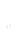 mg/L10,220,140,520,311,020,39<0,10(1)όπως ορίζεται από την ΚΥΑ Γ1(δ)/ΓΠ οικ. 67322/2017 (ΦΕΚ 3282Β/19-09-2017) περί «ποιότητας νερού ανθρώπινης κατανάλωσης σε συμμόρφωση προς τις διατάξεις της Οδηγίας 98/83/ΕΚ του Συμβουλίου της Ευρωπαϊκής Ένωσης της 3ης Νοεμβρίου 1998 όπως τροποποιήθηκε με την Οδηγία (ΕΕ) 2015/1787 (L260,7.10.2015)»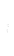 (1)όπως ορίζεται από την ΚΥΑ Γ1(δ)/ΓΠ οικ. 67322/2017 (ΦΕΚ 3282Β/19-09-2017) περί «ποιότητας νερού ανθρώπινης κατανάλωσης σε συμμόρφωση προς τις διατάξεις της Οδηγίας 98/83/ΕΚ του Συμβουλίου της Ευρωπαϊκής Ένωσης της 3ης Νοεμβρίου 1998 όπως τροποποιήθηκε με την Οδηγία (ΕΕ) 2015/1787 (L260,7.10.2015)»(1)όπως ορίζεται από την ΚΥΑ Γ1(δ)/ΓΠ οικ. 67322/2017 (ΦΕΚ 3282Β/19-09-2017) περί «ποιότητας νερού ανθρώπινης κατανάλωσης σε συμμόρφωση προς τις διατάξεις της Οδηγίας 98/83/ΕΚ του Συμβουλίου της Ευρωπαϊκής Ένωσης της 3ης Νοεμβρίου 1998 όπως τροποποιήθηκε με την Οδηγία (ΕΕ) 2015/1787 (L260,7.10.2015)»(1)όπως ορίζεται από την ΚΥΑ Γ1(δ)/ΓΠ οικ. 67322/2017 (ΦΕΚ 3282Β/19-09-2017) περί «ποιότητας νερού ανθρώπινης κατανάλωσης σε συμμόρφωση προς τις διατάξεις της Οδηγίας 98/83/ΕΚ του Συμβουλίου της Ευρωπαϊκής Ένωσης της 3ης Νοεμβρίου 1998 όπως τροποποιήθηκε με την Οδηγία (ΕΕ) 2015/1787 (L260,7.10.2015)»(1)όπως ορίζεται από την ΚΥΑ Γ1(δ)/ΓΠ οικ. 67322/2017 (ΦΕΚ 3282Β/19-09-2017) περί «ποιότητας νερού ανθρώπινης κατανάλωσης σε συμμόρφωση προς τις διατάξεις της Οδηγίας 98/83/ΕΚ του Συμβουλίου της Ευρωπαϊκής Ένωσης της 3ης Νοεμβρίου 1998 όπως τροποποιήθηκε με την Οδηγία (ΕΕ) 2015/1787 (L260,7.10.2015)»(1)όπως ορίζεται από την ΚΥΑ Γ1(δ)/ΓΠ οικ. 67322/2017 (ΦΕΚ 3282Β/19-09-2017) περί «ποιότητας νερού ανθρώπινης κατανάλωσης σε συμμόρφωση προς τις διατάξεις της Οδηγίας 98/83/ΕΚ του Συμβουλίου της Ευρωπαϊκής Ένωσης της 3ης Νοεμβρίου 1998 όπως τροποποιήθηκε με την Οδηγία (ΕΕ) 2015/1787 (L260,7.10.2015)»(1)όπως ορίζεται από την ΚΥΑ Γ1(δ)/ΓΠ οικ. 67322/2017 (ΦΕΚ 3282Β/19-09-2017) περί «ποιότητας νερού ανθρώπινης κατανάλωσης σε συμμόρφωση προς τις διατάξεις της Οδηγίας 98/83/ΕΚ του Συμβουλίου της Ευρωπαϊκής Ένωσης της 3ης Νοεμβρίου 1998 όπως τροποποιήθηκε με την Οδηγία (ΕΕ) 2015/1787 (L260,7.10.2015)»(1)όπως ορίζεται από την ΚΥΑ Γ1(δ)/ΓΠ οικ. 67322/2017 (ΦΕΚ 3282Β/19-09-2017) περί «ποιότητας νερού ανθρώπινης κατανάλωσης σε συμμόρφωση προς τις διατάξεις της Οδηγίας 98/83/ΕΚ του Συμβουλίου της Ευρωπαϊκής Ένωσης της 3ης Νοεμβρίου 1998 όπως τροποποιήθηκε με την Οδηγία (ΕΕ) 2015/1787 (L260,7.10.2015)»(1)όπως ορίζεται από την ΚΥΑ Γ1(δ)/ΓΠ οικ. 67322/2017 (ΦΕΚ 3282Β/19-09-2017) περί «ποιότητας νερού ανθρώπινης κατανάλωσης σε συμμόρφωση προς τις διατάξεις της Οδηγίας 98/83/ΕΚ του Συμβουλίου της Ευρωπαϊκής Ένωσης της 3ης Νοεμβρίου 1998 όπως τροποποιήθηκε με την Οδηγία (ΕΕ) 2015/1787 (L260,7.10.2015)»(1)όπως ορίζεται από την ΚΥΑ Γ1(δ)/ΓΠ οικ. 67322/2017 (ΦΕΚ 3282Β/19-09-2017) περί «ποιότητας νερού ανθρώπινης κατανάλωσης σε συμμόρφωση προς τις διατάξεις της Οδηγίας 98/83/ΕΚ του Συμβουλίου της Ευρωπαϊκής Ένωσης της 3ης Νοεμβρίου 1998 όπως τροποποιήθηκε με την Οδηγία (ΕΕ) 2015/1787 (L260,7.10.2015)»(1)όπως ορίζεται από την ΚΥΑ Γ1(δ)/ΓΠ οικ. 67322/2017 (ΦΕΚ 3282Β/19-09-2017) περί «ποιότητας νερού ανθρώπινης κατανάλωσης σε συμμόρφωση προς τις διατάξεις της Οδηγίας 98/83/ΕΚ του Συμβουλίου της Ευρωπαϊκής Ένωσης της 3ης Νοεμβρίου 1998 όπως τροποποιήθηκε με την Οδηγία (ΕΕ) 2015/1787 (L260,7.10.2015)»Κωδικός δείγματος :Κωδικός δείγματος :Κωδικός δείγματος :Κωδικός δείγματος :160522.1578160522.1584160522.1590160522.1593160522.1596160522.1598160522.1601Αριθμός δειγματοληψίας :Αριθμός δειγματοληψίας :Αριθμός δειγματοληψίας :Αριθμός δειγματοληψίας :1214 (ΒΔ_01)1220 (ΒΔ_01)1226 (ΒΔ_01)1229 (ΒΔ_01)1232 (ΒΔ_01)1234 (ΒΔ_01)1237 (ΒΔ_01)Οικισμός/Δημοτικό Διαμέρισμα :Οικισμός/Δημοτικό Διαμέρισμα :Οικισμός/Δημοτικό Διαμέρισμα :Οικισμός/Δημοτικό Διαμέρισμα :ΚΑΣΣΑΝΔΡΕΙΑΣΚΑΛΑ ΦΟΥΡΚΑΣΜΟΛΑ ΚΑΛΥΒΑΑΓ. ΠΑΡΑΣΕΚΥΗΠΕΥΚΟΧΩΡΙΧΑΝΙΩΤΗΠΟΛΥΧΡΟΝΟΑ/ΑΠΑΡΑΜΕΤΡΟΙΜΟΝΑΔΑ ΜΕΤΡΗΣΗΣΠΑΡΑΜΕΤΡΙΚΗ ΤΙΜΗ(1)Σ.Υ. ΕΚΚΛΗΣΙΑΣ.Υ. ΠΛΑΤΕΙΑΣ.Υ. ΟΙΚΙΑ ΚΕΝΤΡΟΣ.Υ. ΚΟΙΝΟΤΗΤΑΣ.Υ. ΔΗΜΟΤΙΚΟ ΣΧΟΛΕΙΟΣ.Υ. ΕΚΚΛΗΣΙΑΣ.Υ. ΟΙΚΙΑ ΚΕΝΤΡΟΒΑΡΕΑ ΜΕΤΑΛΛΑ-ΤΟΞΙΚΑ & ΑΛΛΑ ΣΤΟΙΧΕΙΑΒΑΡΕΑ ΜΕΤΑΛΛΑ-ΤΟΞΙΚΑ & ΑΛΛΑ ΣΤΟΙΧΕΙΑΒΑΡΕΑ ΜΕΤΑΛΛΑ-ΤΟΞΙΚΑ & ΑΛΛΑ ΣΤΟΙΧΕΙΑΒΑΡΕΑ ΜΕΤΑΛΛΑ-ΤΟΞΙΚΑ & ΑΛΛΑ ΣΤΟΙΧΕΙΑΒΑΡΕΑ ΜΕΤΑΛΛΑ-ΤΟΞΙΚΑ & ΑΛΛΑ ΣΤΟΙΧΕΙΑΒΑΡΕΑ ΜΕΤΑΛΛΑ-ΤΟΞΙΚΑ & ΑΛΛΑ ΣΤΟΙΧΕΙΑΒΑΡΕΑ ΜΕΤΑΛΛΑ-ΤΟΞΙΚΑ & ΑΛΛΑ ΣΤΟΙΧΕΙΑΒΑΡΕΑ ΜΕΤΑΛΛΑ-ΤΟΞΙΚΑ & ΑΛΛΑ ΣΤΟΙΧΕΙΑΒΑΡΕΑ ΜΕΤΑΛΛΑ-ΤΟΞΙΚΑ & ΑΛΛΑ ΣΤΟΙΧΕΙΑΒΑΡΕΑ ΜΕΤΑΛΛΑ-ΤΟΞΙΚΑ & ΑΛΛΑ ΣΤΟΙΧΕΙΑΒΑΡΕΑ ΜΕΤΑΛΛΑ-ΤΟΞΙΚΑ & ΑΛΛΑ ΣΤΟΙΧΕΙΑ1Χαλκός (Cu)μg/L2000<25<25<25<25<25<25<252Σίδηρος (Fe)μg/L200<50<50<50<50<50<501123Μαγγάνιο (Mn)μg/L50<10<10<10<10<10<10<104Ψευδάργυρος (Zn)μg/L61<104112<10<10165Αρσενικό (As)μg/L10434110636Κάδμιο (Cd)μg/L5<1,0<1,0<1,0<1,0<1,0<1,0<1,07Χρώμιο (Cr)μg/L50<10<10<10<10<10<10<108Νάτριο (Na+)mg/L2006044108188212100539Κάλιο(Κ+)mg/L2,73,02,73,43,22,71,9(1)όπως ορίζεται από την ΚΥΑ Γ1(δ)/ΓΠ οικ. 67322/2017 (ΦΕΚ 3282Β/19-09-2017) περί «ποιότητας νερού ανθρώπινης κατανάλωσης σε συμμόρφωση προς τις διατάξεις της Οδηγίας 98/83/ΕΚ του Συμβουλίου της Ευρωπαϊκής Ένωσης της 3ης Νοεμβρίου 1998 όπως τροποποιήθηκε με την Οδηγία (ΕΕ) 2015/1787 (L260,7.10.2015)»(1)όπως ορίζεται από την ΚΥΑ Γ1(δ)/ΓΠ οικ. 67322/2017 (ΦΕΚ 3282Β/19-09-2017) περί «ποιότητας νερού ανθρώπινης κατανάλωσης σε συμμόρφωση προς τις διατάξεις της Οδηγίας 98/83/ΕΚ του Συμβουλίου της Ευρωπαϊκής Ένωσης της 3ης Νοεμβρίου 1998 όπως τροποποιήθηκε με την Οδηγία (ΕΕ) 2015/1787 (L260,7.10.2015)»(1)όπως ορίζεται από την ΚΥΑ Γ1(δ)/ΓΠ οικ. 67322/2017 (ΦΕΚ 3282Β/19-09-2017) περί «ποιότητας νερού ανθρώπινης κατανάλωσης σε συμμόρφωση προς τις διατάξεις της Οδηγίας 98/83/ΕΚ του Συμβουλίου της Ευρωπαϊκής Ένωσης της 3ης Νοεμβρίου 1998 όπως τροποποιήθηκε με την Οδηγία (ΕΕ) 2015/1787 (L260,7.10.2015)»(1)όπως ορίζεται από την ΚΥΑ Γ1(δ)/ΓΠ οικ. 67322/2017 (ΦΕΚ 3282Β/19-09-2017) περί «ποιότητας νερού ανθρώπινης κατανάλωσης σε συμμόρφωση προς τις διατάξεις της Οδηγίας 98/83/ΕΚ του Συμβουλίου της Ευρωπαϊκής Ένωσης της 3ης Νοεμβρίου 1998 όπως τροποποιήθηκε με την Οδηγία (ΕΕ) 2015/1787 (L260,7.10.2015)»(1)όπως ορίζεται από την ΚΥΑ Γ1(δ)/ΓΠ οικ. 67322/2017 (ΦΕΚ 3282Β/19-09-2017) περί «ποιότητας νερού ανθρώπινης κατανάλωσης σε συμμόρφωση προς τις διατάξεις της Οδηγίας 98/83/ΕΚ του Συμβουλίου της Ευρωπαϊκής Ένωσης της 3ης Νοεμβρίου 1998 όπως τροποποιήθηκε με την Οδηγία (ΕΕ) 2015/1787 (L260,7.10.2015)»(1)όπως ορίζεται από την ΚΥΑ Γ1(δ)/ΓΠ οικ. 67322/2017 (ΦΕΚ 3282Β/19-09-2017) περί «ποιότητας νερού ανθρώπινης κατανάλωσης σε συμμόρφωση προς τις διατάξεις της Οδηγίας 98/83/ΕΚ του Συμβουλίου της Ευρωπαϊκής Ένωσης της 3ης Νοεμβρίου 1998 όπως τροποποιήθηκε με την Οδηγία (ΕΕ) 2015/1787 (L260,7.10.2015)»(1)όπως ορίζεται από την ΚΥΑ Γ1(δ)/ΓΠ οικ. 67322/2017 (ΦΕΚ 3282Β/19-09-2017) περί «ποιότητας νερού ανθρώπινης κατανάλωσης σε συμμόρφωση προς τις διατάξεις της Οδηγίας 98/83/ΕΚ του Συμβουλίου της Ευρωπαϊκής Ένωσης της 3ης Νοεμβρίου 1998 όπως τροποποιήθηκε με την Οδηγία (ΕΕ) 2015/1787 (L260,7.10.2015)»(1)όπως ορίζεται από την ΚΥΑ Γ1(δ)/ΓΠ οικ. 67322/2017 (ΦΕΚ 3282Β/19-09-2017) περί «ποιότητας νερού ανθρώπινης κατανάλωσης σε συμμόρφωση προς τις διατάξεις της Οδηγίας 98/83/ΕΚ του Συμβουλίου της Ευρωπαϊκής Ένωσης της 3ης Νοεμβρίου 1998 όπως τροποποιήθηκε με την Οδηγία (ΕΕ) 2015/1787 (L260,7.10.2015)»(1)όπως ορίζεται από την ΚΥΑ Γ1(δ)/ΓΠ οικ. 67322/2017 (ΦΕΚ 3282Β/19-09-2017) περί «ποιότητας νερού ανθρώπινης κατανάλωσης σε συμμόρφωση προς τις διατάξεις της Οδηγίας 98/83/ΕΚ του Συμβουλίου της Ευρωπαϊκής Ένωσης της 3ης Νοεμβρίου 1998 όπως τροποποιήθηκε με την Οδηγία (ΕΕ) 2015/1787 (L260,7.10.2015)»(1)όπως ορίζεται από την ΚΥΑ Γ1(δ)/ΓΠ οικ. 67322/2017 (ΦΕΚ 3282Β/19-09-2017) περί «ποιότητας νερού ανθρώπινης κατανάλωσης σε συμμόρφωση προς τις διατάξεις της Οδηγίας 98/83/ΕΚ του Συμβουλίου της Ευρωπαϊκής Ένωσης της 3ης Νοεμβρίου 1998 όπως τροποποιήθηκε με την Οδηγία (ΕΕ) 2015/1787 (L260,7.10.2015)»(1)όπως ορίζεται από την ΚΥΑ Γ1(δ)/ΓΠ οικ. 67322/2017 (ΦΕΚ 3282Β/19-09-2017) περί «ποιότητας νερού ανθρώπινης κατανάλωσης σε συμμόρφωση προς τις διατάξεις της Οδηγίας 98/83/ΕΚ του Συμβουλίου της Ευρωπαϊκής Ένωσης της 3ης Νοεμβρίου 1998 όπως τροποποιήθηκε με την Οδηγία (ΕΕ) 2015/1787 (L260,7.10.2015)»Κωδικός δείγματος :Κωδικός δείγματος :Κωδικός δείγματος :Κωδικός δείγματος :160522.1578160522.1582160522.1583160522.1584160522.1586160522.1588Αριθμός δειγματοληψίας :Αριθμός δειγματοληψίας :Αριθμός δειγματοληψίας :Αριθμός δειγματοληψίας :1214 (ΒΔ_01)1218 (ΒΔ_01)1219 (ΒΔ_01)1220 (ΒΔ_01)1222 (ΒΔ_01)1224 (ΒΔ_01)Οικισμός/Δημοτικό Διαμέρισμα :Οικισμός/Δημοτικό Διαμέρισμα :Οικισμός/Δημοτικό Διαμέρισμα :Οικισμός/Δημοτικό Διαμέρισμα :ΚΑΣΣΑΝΔΡΕΙΑΣΙΒΗΡΗΣΚΑΛΑ ΦΟΥΡΚΑΣΣΚΑΛΑ ΦΟΥΡΚΑΣΚΑΣΣΑΝΔΡΙΝΟΚΑΛΛΑΝΔΡΑΑ/ΑΠΑΡΑΜΕΤΡΟΙΜΟΝΑΔΑ ΜΕΤΡΗΣΗΣΠΑΡΑΜΕΤΡΙΚΗ ΤΙΜΗ(1)Σ.Υ. ΕΚΚΛΗΣΙΑΣ.Υ. ΠΛΑΤΕΙΑ ΤΑΒΕΡΝΑΣ.Υ. ΟΙΚΙΑ ΕΙΣΟΔΟΣΣ.Υ. ΠΛΑΤΕΙΑΣ.Υ. ΠΛΑΤΕΙΑΣ.Υ. ΔΗΜΟΤΙΚΟ ΣΧΟΛΕΙΟΜΙΚΡΟΒΙΟΛΟΓΙΚΕΣ ΑΝΑΛΥΣΕΙΣΜΙΚΡΟΒΙΟΛΟΓΙΚΕΣ ΑΝΑΛΥΣΕΙΣΜΙΚΡΟΒΙΟΛΟΓΙΚΕΣ ΑΝΑΛΥΣΕΙΣΜΙΚΡΟΒΙΟΛΟΓΙΚΕΣ ΑΝΑΛΥΣΕΙΣΜΙΚΡΟΒΙΟΛΟΓΙΚΕΣ ΑΝΑΛΥΣΕΙΣΜΙΚΡΟΒΙΟΛΟΓΙΚΕΣ ΑΝΑΛΥΣΕΙΣΜΙΚΡΟΒΙΟΛΟΓΙΚΕΣ ΑΝΑΛΥΣΕΙΣΜΙΚΡΟΒΙΟΛΟΓΙΚΕΣ ΑΝΑΛΥΣΕΙΣΜΙΚΡΟΒΙΟΛΟΓΙΚΕΣ ΑΝΑΛΥΣΕΙΣΜΙΚΡΟΒΙΟΛΟΓΙΚΕΣ ΑΝΑΛΥΣΕΙΣ1Υπολειμματικό Χλώριο(2)mg/L0,220,280,410,340,270,202Ολικά Κολοβακτηριοειδήcfu/100mL00000003Ε. Colicfu/100mL00000004Εντερόκοκκοιcfu/100mL0000000(1)όπως ορίζεται από την ΚΥΑ Γ1(δ)/ΓΠ οικ. 67322/2017 (ΦΕΚ 3282Β/19-09-2017) περί «ποιότητας νερού ανθρώπινης κατανάλωσης σε συμμόρφωση προς τις διατάξεις της Οδηγίας 98/83/ΕΚ του Συμβουλίου της Ευρωπαϊκής Ένωσης της 3ης Νοεμβρίου 1998 όπως τροποποιήθηκε με την Οδηγία (ΕΕ) 2015/1787 (L260,7.10.2015)»(1)όπως ορίζεται από την ΚΥΑ Γ1(δ)/ΓΠ οικ. 67322/2017 (ΦΕΚ 3282Β/19-09-2017) περί «ποιότητας νερού ανθρώπινης κατανάλωσης σε συμμόρφωση προς τις διατάξεις της Οδηγίας 98/83/ΕΚ του Συμβουλίου της Ευρωπαϊκής Ένωσης της 3ης Νοεμβρίου 1998 όπως τροποποιήθηκε με την Οδηγία (ΕΕ) 2015/1787 (L260,7.10.2015)»(1)όπως ορίζεται από την ΚΥΑ Γ1(δ)/ΓΠ οικ. 67322/2017 (ΦΕΚ 3282Β/19-09-2017) περί «ποιότητας νερού ανθρώπινης κατανάλωσης σε συμμόρφωση προς τις διατάξεις της Οδηγίας 98/83/ΕΚ του Συμβουλίου της Ευρωπαϊκής Ένωσης της 3ης Νοεμβρίου 1998 όπως τροποποιήθηκε με την Οδηγία (ΕΕ) 2015/1787 (L260,7.10.2015)»(1)όπως ορίζεται από την ΚΥΑ Γ1(δ)/ΓΠ οικ. 67322/2017 (ΦΕΚ 3282Β/19-09-2017) περί «ποιότητας νερού ανθρώπινης κατανάλωσης σε συμμόρφωση προς τις διατάξεις της Οδηγίας 98/83/ΕΚ του Συμβουλίου της Ευρωπαϊκής Ένωσης της 3ης Νοεμβρίου 1998 όπως τροποποιήθηκε με την Οδηγία (ΕΕ) 2015/1787 (L260,7.10.2015)»(1)όπως ορίζεται από την ΚΥΑ Γ1(δ)/ΓΠ οικ. 67322/2017 (ΦΕΚ 3282Β/19-09-2017) περί «ποιότητας νερού ανθρώπινης κατανάλωσης σε συμμόρφωση προς τις διατάξεις της Οδηγίας 98/83/ΕΚ του Συμβουλίου της Ευρωπαϊκής Ένωσης της 3ης Νοεμβρίου 1998 όπως τροποποιήθηκε με την Οδηγία (ΕΕ) 2015/1787 (L260,7.10.2015)»(1)όπως ορίζεται από την ΚΥΑ Γ1(δ)/ΓΠ οικ. 67322/2017 (ΦΕΚ 3282Β/19-09-2017) περί «ποιότητας νερού ανθρώπινης κατανάλωσης σε συμμόρφωση προς τις διατάξεις της Οδηγίας 98/83/ΕΚ του Συμβουλίου της Ευρωπαϊκής Ένωσης της 3ης Νοεμβρίου 1998 όπως τροποποιήθηκε με την Οδηγία (ΕΕ) 2015/1787 (L260,7.10.2015)»(1)όπως ορίζεται από την ΚΥΑ Γ1(δ)/ΓΠ οικ. 67322/2017 (ΦΕΚ 3282Β/19-09-2017) περί «ποιότητας νερού ανθρώπινης κατανάλωσης σε συμμόρφωση προς τις διατάξεις της Οδηγίας 98/83/ΕΚ του Συμβουλίου της Ευρωπαϊκής Ένωσης της 3ης Νοεμβρίου 1998 όπως τροποποιήθηκε με την Οδηγία (ΕΕ) 2015/1787 (L260,7.10.2015)»(1)όπως ορίζεται από την ΚΥΑ Γ1(δ)/ΓΠ οικ. 67322/2017 (ΦΕΚ 3282Β/19-09-2017) περί «ποιότητας νερού ανθρώπινης κατανάλωσης σε συμμόρφωση προς τις διατάξεις της Οδηγίας 98/83/ΕΚ του Συμβουλίου της Ευρωπαϊκής Ένωσης της 3ης Νοεμβρίου 1998 όπως τροποποιήθηκε με την Οδηγία (ΕΕ) 2015/1787 (L260,7.10.2015)»(1)όπως ορίζεται από την ΚΥΑ Γ1(δ)/ΓΠ οικ. 67322/2017 (ΦΕΚ 3282Β/19-09-2017) περί «ποιότητας νερού ανθρώπινης κατανάλωσης σε συμμόρφωση προς τις διατάξεις της Οδηγίας 98/83/ΕΚ του Συμβουλίου της Ευρωπαϊκής Ένωσης της 3ης Νοεμβρίου 1998 όπως τροποποιήθηκε με την Οδηγία (ΕΕ) 2015/1787 (L260,7.10.2015)»(1)όπως ορίζεται από την ΚΥΑ Γ1(δ)/ΓΠ οικ. 67322/2017 (ΦΕΚ 3282Β/19-09-2017) περί «ποιότητας νερού ανθρώπινης κατανάλωσης σε συμμόρφωση προς τις διατάξεις της Οδηγίας 98/83/ΕΚ του Συμβουλίου της Ευρωπαϊκής Ένωσης της 3ης Νοεμβρίου 1998 όπως τροποποιήθηκε με την Οδηγία (ΕΕ) 2015/1787 (L260,7.10.2015)»(2)≥0,2mg/L στο ακρότατο σημείο του δικτύου (Εγκύκλιος Γ1δ/Γ.Π. 37193/19-6-2017), μέτρηση πεδίου ενδεικτική τιμή  0,2-0,4mg/L (έγγραφο με Α.Π. 10/4513/14-1-05, παρ.5, Τμήμα Υγειονομικού Ελέγχου, Δ/νση Υγείας, Ν.Α.Χ.)(2)≥0,2mg/L στο ακρότατο σημείο του δικτύου (Εγκύκλιος Γ1δ/Γ.Π. 37193/19-6-2017), μέτρηση πεδίου ενδεικτική τιμή  0,2-0,4mg/L (έγγραφο με Α.Π. 10/4513/14-1-05, παρ.5, Τμήμα Υγειονομικού Ελέγχου, Δ/νση Υγείας, Ν.Α.Χ.)(2)≥0,2mg/L στο ακρότατο σημείο του δικτύου (Εγκύκλιος Γ1δ/Γ.Π. 37193/19-6-2017), μέτρηση πεδίου ενδεικτική τιμή  0,2-0,4mg/L (έγγραφο με Α.Π. 10/4513/14-1-05, παρ.5, Τμήμα Υγειονομικού Ελέγχου, Δ/νση Υγείας, Ν.Α.Χ.)(2)≥0,2mg/L στο ακρότατο σημείο του δικτύου (Εγκύκλιος Γ1δ/Γ.Π. 37193/19-6-2017), μέτρηση πεδίου ενδεικτική τιμή  0,2-0,4mg/L (έγγραφο με Α.Π. 10/4513/14-1-05, παρ.5, Τμήμα Υγειονομικού Ελέγχου, Δ/νση Υγείας, Ν.Α.Χ.)(2)≥0,2mg/L στο ακρότατο σημείο του δικτύου (Εγκύκλιος Γ1δ/Γ.Π. 37193/19-6-2017), μέτρηση πεδίου ενδεικτική τιμή  0,2-0,4mg/L (έγγραφο με Α.Π. 10/4513/14-1-05, παρ.5, Τμήμα Υγειονομικού Ελέγχου, Δ/νση Υγείας, Ν.Α.Χ.)(2)≥0,2mg/L στο ακρότατο σημείο του δικτύου (Εγκύκλιος Γ1δ/Γ.Π. 37193/19-6-2017), μέτρηση πεδίου ενδεικτική τιμή  0,2-0,4mg/L (έγγραφο με Α.Π. 10/4513/14-1-05, παρ.5, Τμήμα Υγειονομικού Ελέγχου, Δ/νση Υγείας, Ν.Α.Χ.)(2)≥0,2mg/L στο ακρότατο σημείο του δικτύου (Εγκύκλιος Γ1δ/Γ.Π. 37193/19-6-2017), μέτρηση πεδίου ενδεικτική τιμή  0,2-0,4mg/L (έγγραφο με Α.Π. 10/4513/14-1-05, παρ.5, Τμήμα Υγειονομικού Ελέγχου, Δ/νση Υγείας, Ν.Α.Χ.)(2)≥0,2mg/L στο ακρότατο σημείο του δικτύου (Εγκύκλιος Γ1δ/Γ.Π. 37193/19-6-2017), μέτρηση πεδίου ενδεικτική τιμή  0,2-0,4mg/L (έγγραφο με Α.Π. 10/4513/14-1-05, παρ.5, Τμήμα Υγειονομικού Ελέγχου, Δ/νση Υγείας, Ν.Α.Χ.)(2)≥0,2mg/L στο ακρότατο σημείο του δικτύου (Εγκύκλιος Γ1δ/Γ.Π. 37193/19-6-2017), μέτρηση πεδίου ενδεικτική τιμή  0,2-0,4mg/L (έγγραφο με Α.Π. 10/4513/14-1-05, παρ.5, Τμήμα Υγειονομικού Ελέγχου, Δ/νση Υγείας, Ν.Α.Χ.)(2)≥0,2mg/L στο ακρότατο σημείο του δικτύου (Εγκύκλιος Γ1δ/Γ.Π. 37193/19-6-2017), μέτρηση πεδίου ενδεικτική τιμή  0,2-0,4mg/L (έγγραφο με Α.Π. 10/4513/14-1-05, παρ.5, Τμήμα Υγειονομικού Ελέγχου, Δ/νση Υγείας, Ν.Α.Χ.)Κωδικός δείγματος :Κωδικός δείγματος :Κωδικός δείγματος :Κωδικός δείγματος :160522.1589160522.1590160522.1592160522.1593160522.1594160522.1596Αριθμός δειγματοληψίας :Αριθμός δειγματοληψίας :Αριθμός δειγματοληψίας :Αριθμός δειγματοληψίας :1225 (ΒΔ_01)1226 (ΒΔ_01)1228 (ΒΔ_01)1229 (ΒΔ_01)1230 (ΒΔ_01)1232 (ΒΔ_01)Οικισμός/Δημοτικό Διαμέρισμα :Οικισμός/Δημοτικό Διαμέρισμα :Οικισμός/Δημοτικό Διαμέρισμα :Οικισμός/Δημοτικό Διαμέρισμα :ΠΟΣΕΙΔΙΜΟΛΑ ΚΑΛΥΒΑΝ. ΣΚΙΩΝΗΑΓ. ΠΑΡΑΣΚΕΥΗΠΑΛΙΟΥΡΙΠΕΥΚΟΧΩΡΙΑ/ΑΠΑΡΑΜΕΤΡΟΙΜΟΝΑΔΑ ΜΕΤΡΗΣΗΣΠΑΡΑΜΕΤΡΙΚΗ ΤΙΜΗ(1)Σ.Υ. ΤΑΒΕΡΝΑ ΠΑΡΑΛΙΑΣ.Υ. ΟΙΚΙΑ ΚΕΝΤΡΟΣ.Υ. ΟΙΚΙΑ ΚΕΝΤΡΟΣ.Υ. ΚΟΙΝΟΤΗΤΑΣ.Υ. ΔΗΜΟΡΙΚΟ ΣΧΟΛΕΙΟΣ.Υ. ΔΗΜΟΤΙΚΟ ΣΧΟΛΕΙΟΜΙΚΡΟΒΙΟΛΟΓΙΚΕΣ ΑΝΑΛΥΣΕΙΣΜΙΚΡΟΒΙΟΛΟΓΙΚΕΣ ΑΝΑΛΥΣΕΙΣΜΙΚΡΟΒΙΟΛΟΓΙΚΕΣ ΑΝΑΛΥΣΕΙΣΜΙΚΡΟΒΙΟΛΟΓΙΚΕΣ ΑΝΑΛΥΣΕΙΣΜΙΚΡΟΒΙΟΛΟΓΙΚΕΣ ΑΝΑΛΥΣΕΙΣΜΙΚΡΟΒΙΟΛΟΓΙΚΕΣ ΑΝΑΛΥΣΕΙΣΜΙΚΡΟΒΙΟΛΟΓΙΚΕΣ ΑΝΑΛΥΣΕΙΣΜΙΚΡΟΒΙΟΛΟΓΙΚΕΣ ΑΝΑΛΥΣΕΙΣΜΙΚΡΟΒΙΟΛΟΓΙΚΕΣ ΑΝΑΛΥΣΕΙΣΜΙΚΡΟΒΙΟΛΟΓΙΚΕΣ ΑΝΑΛΥΣΕΙΣ1Υπολειμματικό Χλώριο(2)mg/L0,240,300,070,08<0,050,102Ολικά Κολοβακτηριοειδήcfu/100mL000Παρουσία<4Εκτιμώμενος αριθμός 6Εκτιμώμενος αριθμός 5143Ε. Colicfu/100mL00000004Εντερόκοκκοιcfu/100mL0000000(1)όπως ορίζεται από την ΚΥΑ Γ1(δ)/ΓΠ οικ. 67322/2017 (ΦΕΚ 3282Β/19-09-2017) περί «ποιότητας νερού ανθρώπινης κατανάλωσης σε συμμόρφωση προς τις διατάξεις της Οδηγίας 98/83/ΕΚ του Συμβουλίου της Ευρωπαϊκής Ένωσης της 3ης Νοεμβρίου 1998 όπως τροποποιήθηκε με την Οδηγία (ΕΕ) 2015/1787 (L260,7.10.2015)»(1)όπως ορίζεται από την ΚΥΑ Γ1(δ)/ΓΠ οικ. 67322/2017 (ΦΕΚ 3282Β/19-09-2017) περί «ποιότητας νερού ανθρώπινης κατανάλωσης σε συμμόρφωση προς τις διατάξεις της Οδηγίας 98/83/ΕΚ του Συμβουλίου της Ευρωπαϊκής Ένωσης της 3ης Νοεμβρίου 1998 όπως τροποποιήθηκε με την Οδηγία (ΕΕ) 2015/1787 (L260,7.10.2015)»(1)όπως ορίζεται από την ΚΥΑ Γ1(δ)/ΓΠ οικ. 67322/2017 (ΦΕΚ 3282Β/19-09-2017) περί «ποιότητας νερού ανθρώπινης κατανάλωσης σε συμμόρφωση προς τις διατάξεις της Οδηγίας 98/83/ΕΚ του Συμβουλίου της Ευρωπαϊκής Ένωσης της 3ης Νοεμβρίου 1998 όπως τροποποιήθηκε με την Οδηγία (ΕΕ) 2015/1787 (L260,7.10.2015)»(1)όπως ορίζεται από την ΚΥΑ Γ1(δ)/ΓΠ οικ. 67322/2017 (ΦΕΚ 3282Β/19-09-2017) περί «ποιότητας νερού ανθρώπινης κατανάλωσης σε συμμόρφωση προς τις διατάξεις της Οδηγίας 98/83/ΕΚ του Συμβουλίου της Ευρωπαϊκής Ένωσης της 3ης Νοεμβρίου 1998 όπως τροποποιήθηκε με την Οδηγία (ΕΕ) 2015/1787 (L260,7.10.2015)»(1)όπως ορίζεται από την ΚΥΑ Γ1(δ)/ΓΠ οικ. 67322/2017 (ΦΕΚ 3282Β/19-09-2017) περί «ποιότητας νερού ανθρώπινης κατανάλωσης σε συμμόρφωση προς τις διατάξεις της Οδηγίας 98/83/ΕΚ του Συμβουλίου της Ευρωπαϊκής Ένωσης της 3ης Νοεμβρίου 1998 όπως τροποποιήθηκε με την Οδηγία (ΕΕ) 2015/1787 (L260,7.10.2015)»(1)όπως ορίζεται από την ΚΥΑ Γ1(δ)/ΓΠ οικ. 67322/2017 (ΦΕΚ 3282Β/19-09-2017) περί «ποιότητας νερού ανθρώπινης κατανάλωσης σε συμμόρφωση προς τις διατάξεις της Οδηγίας 98/83/ΕΚ του Συμβουλίου της Ευρωπαϊκής Ένωσης της 3ης Νοεμβρίου 1998 όπως τροποποιήθηκε με την Οδηγία (ΕΕ) 2015/1787 (L260,7.10.2015)»(1)όπως ορίζεται από την ΚΥΑ Γ1(δ)/ΓΠ οικ. 67322/2017 (ΦΕΚ 3282Β/19-09-2017) περί «ποιότητας νερού ανθρώπινης κατανάλωσης σε συμμόρφωση προς τις διατάξεις της Οδηγίας 98/83/ΕΚ του Συμβουλίου της Ευρωπαϊκής Ένωσης της 3ης Νοεμβρίου 1998 όπως τροποποιήθηκε με την Οδηγία (ΕΕ) 2015/1787 (L260,7.10.2015)»(1)όπως ορίζεται από την ΚΥΑ Γ1(δ)/ΓΠ οικ. 67322/2017 (ΦΕΚ 3282Β/19-09-2017) περί «ποιότητας νερού ανθρώπινης κατανάλωσης σε συμμόρφωση προς τις διατάξεις της Οδηγίας 98/83/ΕΚ του Συμβουλίου της Ευρωπαϊκής Ένωσης της 3ης Νοεμβρίου 1998 όπως τροποποιήθηκε με την Οδηγία (ΕΕ) 2015/1787 (L260,7.10.2015)»(1)όπως ορίζεται από την ΚΥΑ Γ1(δ)/ΓΠ οικ. 67322/2017 (ΦΕΚ 3282Β/19-09-2017) περί «ποιότητας νερού ανθρώπινης κατανάλωσης σε συμμόρφωση προς τις διατάξεις της Οδηγίας 98/83/ΕΚ του Συμβουλίου της Ευρωπαϊκής Ένωσης της 3ης Νοεμβρίου 1998 όπως τροποποιήθηκε με την Οδηγία (ΕΕ) 2015/1787 (L260,7.10.2015)»(1)όπως ορίζεται από την ΚΥΑ Γ1(δ)/ΓΠ οικ. 67322/2017 (ΦΕΚ 3282Β/19-09-2017) περί «ποιότητας νερού ανθρώπινης κατανάλωσης σε συμμόρφωση προς τις διατάξεις της Οδηγίας 98/83/ΕΚ του Συμβουλίου της Ευρωπαϊκής Ένωσης της 3ης Νοεμβρίου 1998 όπως τροποποιήθηκε με την Οδηγία (ΕΕ) 2015/1787 (L260,7.10.2015)»(2)≥0,2mg/L στο ακρότατο σημείο του δικτύου (Εγκύκλιος Γ1δ/Γ.Π. 37193/19-6-2017), μέτρηση πεδίου ενδεικτική τιμή  0,2-0,4mg/L (έγγραφο με Α.Π. 10/4513/14-1-05, παρ.5, Τμήμα Υγειονομικού Ελέγχου, Δ/νση Υγείας, Ν.Α.Χ.)(2)≥0,2mg/L στο ακρότατο σημείο του δικτύου (Εγκύκλιος Γ1δ/Γ.Π. 37193/19-6-2017), μέτρηση πεδίου ενδεικτική τιμή  0,2-0,4mg/L (έγγραφο με Α.Π. 10/4513/14-1-05, παρ.5, Τμήμα Υγειονομικού Ελέγχου, Δ/νση Υγείας, Ν.Α.Χ.)(2)≥0,2mg/L στο ακρότατο σημείο του δικτύου (Εγκύκλιος Γ1δ/Γ.Π. 37193/19-6-2017), μέτρηση πεδίου ενδεικτική τιμή  0,2-0,4mg/L (έγγραφο με Α.Π. 10/4513/14-1-05, παρ.5, Τμήμα Υγειονομικού Ελέγχου, Δ/νση Υγείας, Ν.Α.Χ.)(2)≥0,2mg/L στο ακρότατο σημείο του δικτύου (Εγκύκλιος Γ1δ/Γ.Π. 37193/19-6-2017), μέτρηση πεδίου ενδεικτική τιμή  0,2-0,4mg/L (έγγραφο με Α.Π. 10/4513/14-1-05, παρ.5, Τμήμα Υγειονομικού Ελέγχου, Δ/νση Υγείας, Ν.Α.Χ.)(2)≥0,2mg/L στο ακρότατο σημείο του δικτύου (Εγκύκλιος Γ1δ/Γ.Π. 37193/19-6-2017), μέτρηση πεδίου ενδεικτική τιμή  0,2-0,4mg/L (έγγραφο με Α.Π. 10/4513/14-1-05, παρ.5, Τμήμα Υγειονομικού Ελέγχου, Δ/νση Υγείας, Ν.Α.Χ.)(2)≥0,2mg/L στο ακρότατο σημείο του δικτύου (Εγκύκλιος Γ1δ/Γ.Π. 37193/19-6-2017), μέτρηση πεδίου ενδεικτική τιμή  0,2-0,4mg/L (έγγραφο με Α.Π. 10/4513/14-1-05, παρ.5, Τμήμα Υγειονομικού Ελέγχου, Δ/νση Υγείας, Ν.Α.Χ.)(2)≥0,2mg/L στο ακρότατο σημείο του δικτύου (Εγκύκλιος Γ1δ/Γ.Π. 37193/19-6-2017), μέτρηση πεδίου ενδεικτική τιμή  0,2-0,4mg/L (έγγραφο με Α.Π. 10/4513/14-1-05, παρ.5, Τμήμα Υγειονομικού Ελέγχου, Δ/νση Υγείας, Ν.Α.Χ.)(2)≥0,2mg/L στο ακρότατο σημείο του δικτύου (Εγκύκλιος Γ1δ/Γ.Π. 37193/19-6-2017), μέτρηση πεδίου ενδεικτική τιμή  0,2-0,4mg/L (έγγραφο με Α.Π. 10/4513/14-1-05, παρ.5, Τμήμα Υγειονομικού Ελέγχου, Δ/νση Υγείας, Ν.Α.Χ.)(2)≥0,2mg/L στο ακρότατο σημείο του δικτύου (Εγκύκλιος Γ1δ/Γ.Π. 37193/19-6-2017), μέτρηση πεδίου ενδεικτική τιμή  0,2-0,4mg/L (έγγραφο με Α.Π. 10/4513/14-1-05, παρ.5, Τμήμα Υγειονομικού Ελέγχου, Δ/νση Υγείας, Ν.Α.Χ.)(2)≥0,2mg/L στο ακρότατο σημείο του δικτύου (Εγκύκλιος Γ1δ/Γ.Π. 37193/19-6-2017), μέτρηση πεδίου ενδεικτική τιμή  0,2-0,4mg/L (έγγραφο με Α.Π. 10/4513/14-1-05, παρ.5, Τμήμα Υγειονομικού Ελέγχου, Δ/νση Υγείας, Ν.Α.Χ.)Κωδικός δείγματος :Κωδικός δείγματος :Κωδικός δείγματος :Κωδικός δείγματος :160522.1598160522.1601160522.1603160522.1605160522.1606160522.1608Αριθμός δειγματοληψίας :Αριθμός δειγματοληψίας :Αριθμός δειγματοληψίας :Αριθμός δειγματοληψίας :1234 (ΒΔ_01)1237 (ΒΔ_01)1239 (ΒΔ_01)1241 (ΒΔ_01)1242 (ΒΔ_01)1244 (ΒΔ_01)Οικισμός/Δημοτικό Διαμέρισμα :Οικισμός/Δημοτικό Διαμέρισμα :Οικισμός/Δημοτικό Διαμέρισμα :Οικισμός/Δημοτικό Διαμέρισμα :ΧΑΝΙΩΤΗΠΟΛΥΧΡΟΝΟΚΡΥΟΠΗΓΗΚAΛΛΙΘΕΑΝ. ΦΩΚΑΙΑΣΑΝΗΑ/ΑΠΑΡΑΜΕΤΡΟΙΜΟΝΑΔΑ ΜΕΤΡΗΣΗΣΠΑΡΑΜΕΤΡΙΚΗ ΤΙΜΗ(1)Σ.Υ. ΕΚΚΛΗΣΙΑΣ.Υ. ΟΙΚΙΑ ΚΕΝΤΡΟΣ.Υ. ΟΙΚΙΑ ΚΕΝΤΡΟΣ.Υ. ΔΗΜΟΤΙΚΟ ΣΧΟΛΕΙΟΣ.Υ. ΔΗΜΟΤΙΚΟ ΣΧΟΛΕΙΟΣ.Υ. ΓΡΑΦΕΙΑΜΙΚΡΟΒΙΟΛΟΓΙΚΕΣ ΑΝΑΛΥΣΕΙΣΜΙΚΡΟΒΙΟΛΟΓΙΚΕΣ ΑΝΑΛΥΣΕΙΣΜΙΚΡΟΒΙΟΛΟΓΙΚΕΣ ΑΝΑΛΥΣΕΙΣΜΙΚΡΟΒΙΟΛΟΓΙΚΕΣ ΑΝΑΛΥΣΕΙΣΜΙΚΡΟΒΙΟΛΟΓΙΚΕΣ ΑΝΑΛΥΣΕΙΣΜΙΚΡΟΒΙΟΛΟΓΙΚΕΣ ΑΝΑΛΥΣΕΙΣΜΙΚΡΟΒΙΟΛΟΓΙΚΕΣ ΑΝΑΛΥΣΕΙΣΜΙΚΡΟΒΙΟΛΟΓΙΚΕΣ ΑΝΑΛΥΣΕΙΣΜΙΚΡΟΒΙΟΛΟΓΙΚΕΣ ΑΝΑΛΥΣΕΙΣΜΙΚΡΟΒΙΟΛΟΓΙΚΕΣ ΑΝΑΛΥΣΕΙΣ1Υπολειμματικό Χλώριο(2)mg/L<0,05<0,050,250,220,240,072Ολικά Κολοβακτηριοειδήcfu/100mL0Παρουσία<4Εκτιμώμενος αριθμός 6000Παρουσία<43Ε. Colicfu/100mL00000004Εντερόκοκκοιcfu/100mL0000000(1)όπως ορίζεται από την ΚΥΑ Γ1(δ)/ΓΠ οικ. 67322/2017 (ΦΕΚ 3282Β/19-09-2017) περί «ποιότητας νερού ανθρώπινης κατανάλωσης σε συμμόρφωση προς τις διατάξεις της Οδηγίας 98/83/ΕΚ του Συμβουλίου της Ευρωπαϊκής Ένωσης της 3ης Νοεμβρίου 1998 όπως τροποποιήθηκε με την Οδηγία (ΕΕ) 2015/1787 (L260,7.10.2015)»(1)όπως ορίζεται από την ΚΥΑ Γ1(δ)/ΓΠ οικ. 67322/2017 (ΦΕΚ 3282Β/19-09-2017) περί «ποιότητας νερού ανθρώπινης κατανάλωσης σε συμμόρφωση προς τις διατάξεις της Οδηγίας 98/83/ΕΚ του Συμβουλίου της Ευρωπαϊκής Ένωσης της 3ης Νοεμβρίου 1998 όπως τροποποιήθηκε με την Οδηγία (ΕΕ) 2015/1787 (L260,7.10.2015)»(1)όπως ορίζεται από την ΚΥΑ Γ1(δ)/ΓΠ οικ. 67322/2017 (ΦΕΚ 3282Β/19-09-2017) περί «ποιότητας νερού ανθρώπινης κατανάλωσης σε συμμόρφωση προς τις διατάξεις της Οδηγίας 98/83/ΕΚ του Συμβουλίου της Ευρωπαϊκής Ένωσης της 3ης Νοεμβρίου 1998 όπως τροποποιήθηκε με την Οδηγία (ΕΕ) 2015/1787 (L260,7.10.2015)»(1)όπως ορίζεται από την ΚΥΑ Γ1(δ)/ΓΠ οικ. 67322/2017 (ΦΕΚ 3282Β/19-09-2017) περί «ποιότητας νερού ανθρώπινης κατανάλωσης σε συμμόρφωση προς τις διατάξεις της Οδηγίας 98/83/ΕΚ του Συμβουλίου της Ευρωπαϊκής Ένωσης της 3ης Νοεμβρίου 1998 όπως τροποποιήθηκε με την Οδηγία (ΕΕ) 2015/1787 (L260,7.10.2015)»(1)όπως ορίζεται από την ΚΥΑ Γ1(δ)/ΓΠ οικ. 67322/2017 (ΦΕΚ 3282Β/19-09-2017) περί «ποιότητας νερού ανθρώπινης κατανάλωσης σε συμμόρφωση προς τις διατάξεις της Οδηγίας 98/83/ΕΚ του Συμβουλίου της Ευρωπαϊκής Ένωσης της 3ης Νοεμβρίου 1998 όπως τροποποιήθηκε με την Οδηγία (ΕΕ) 2015/1787 (L260,7.10.2015)»(1)όπως ορίζεται από την ΚΥΑ Γ1(δ)/ΓΠ οικ. 67322/2017 (ΦΕΚ 3282Β/19-09-2017) περί «ποιότητας νερού ανθρώπινης κατανάλωσης σε συμμόρφωση προς τις διατάξεις της Οδηγίας 98/83/ΕΚ του Συμβουλίου της Ευρωπαϊκής Ένωσης της 3ης Νοεμβρίου 1998 όπως τροποποιήθηκε με την Οδηγία (ΕΕ) 2015/1787 (L260,7.10.2015)»(1)όπως ορίζεται από την ΚΥΑ Γ1(δ)/ΓΠ οικ. 67322/2017 (ΦΕΚ 3282Β/19-09-2017) περί «ποιότητας νερού ανθρώπινης κατανάλωσης σε συμμόρφωση προς τις διατάξεις της Οδηγίας 98/83/ΕΚ του Συμβουλίου της Ευρωπαϊκής Ένωσης της 3ης Νοεμβρίου 1998 όπως τροποποιήθηκε με την Οδηγία (ΕΕ) 2015/1787 (L260,7.10.2015)»(1)όπως ορίζεται από την ΚΥΑ Γ1(δ)/ΓΠ οικ. 67322/2017 (ΦΕΚ 3282Β/19-09-2017) περί «ποιότητας νερού ανθρώπινης κατανάλωσης σε συμμόρφωση προς τις διατάξεις της Οδηγίας 98/83/ΕΚ του Συμβουλίου της Ευρωπαϊκής Ένωσης της 3ης Νοεμβρίου 1998 όπως τροποποιήθηκε με την Οδηγία (ΕΕ) 2015/1787 (L260,7.10.2015)»(1)όπως ορίζεται από την ΚΥΑ Γ1(δ)/ΓΠ οικ. 67322/2017 (ΦΕΚ 3282Β/19-09-2017) περί «ποιότητας νερού ανθρώπινης κατανάλωσης σε συμμόρφωση προς τις διατάξεις της Οδηγίας 98/83/ΕΚ του Συμβουλίου της Ευρωπαϊκής Ένωσης της 3ης Νοεμβρίου 1998 όπως τροποποιήθηκε με την Οδηγία (ΕΕ) 2015/1787 (L260,7.10.2015)»(1)όπως ορίζεται από την ΚΥΑ Γ1(δ)/ΓΠ οικ. 67322/2017 (ΦΕΚ 3282Β/19-09-2017) περί «ποιότητας νερού ανθρώπινης κατανάλωσης σε συμμόρφωση προς τις διατάξεις της Οδηγίας 98/83/ΕΚ του Συμβουλίου της Ευρωπαϊκής Ένωσης της 3ης Νοεμβρίου 1998 όπως τροποποιήθηκε με την Οδηγία (ΕΕ) 2015/1787 (L260,7.10.2015)»(2)≥0,2mg/L στο ακρότατο σημείο του δικτύου (Εγκύκλιος Γ1δ/Γ.Π. 37193/19-6-2017), μέτρηση πεδίου ενδεικτική τιμή  0,2-0,4mg/L (έγγραφο με Α.Π. 10/4513/14-1-05, παρ.5, Τμήμα Υγειονομικού Ελέγχου, Δ/νση Υγείας, Ν.Α.Χ.)(2)≥0,2mg/L στο ακρότατο σημείο του δικτύου (Εγκύκλιος Γ1δ/Γ.Π. 37193/19-6-2017), μέτρηση πεδίου ενδεικτική τιμή  0,2-0,4mg/L (έγγραφο με Α.Π. 10/4513/14-1-05, παρ.5, Τμήμα Υγειονομικού Ελέγχου, Δ/νση Υγείας, Ν.Α.Χ.)(2)≥0,2mg/L στο ακρότατο σημείο του δικτύου (Εγκύκλιος Γ1δ/Γ.Π. 37193/19-6-2017), μέτρηση πεδίου ενδεικτική τιμή  0,2-0,4mg/L (έγγραφο με Α.Π. 10/4513/14-1-05, παρ.5, Τμήμα Υγειονομικού Ελέγχου, Δ/νση Υγείας, Ν.Α.Χ.)(2)≥0,2mg/L στο ακρότατο σημείο του δικτύου (Εγκύκλιος Γ1δ/Γ.Π. 37193/19-6-2017), μέτρηση πεδίου ενδεικτική τιμή  0,2-0,4mg/L (έγγραφο με Α.Π. 10/4513/14-1-05, παρ.5, Τμήμα Υγειονομικού Ελέγχου, Δ/νση Υγείας, Ν.Α.Χ.)(2)≥0,2mg/L στο ακρότατο σημείο του δικτύου (Εγκύκλιος Γ1δ/Γ.Π. 37193/19-6-2017), μέτρηση πεδίου ενδεικτική τιμή  0,2-0,4mg/L (έγγραφο με Α.Π. 10/4513/14-1-05, παρ.5, Τμήμα Υγειονομικού Ελέγχου, Δ/νση Υγείας, Ν.Α.Χ.)(2)≥0,2mg/L στο ακρότατο σημείο του δικτύου (Εγκύκλιος Γ1δ/Γ.Π. 37193/19-6-2017), μέτρηση πεδίου ενδεικτική τιμή  0,2-0,4mg/L (έγγραφο με Α.Π. 10/4513/14-1-05, παρ.5, Τμήμα Υγειονομικού Ελέγχου, Δ/νση Υγείας, Ν.Α.Χ.)(2)≥0,2mg/L στο ακρότατο σημείο του δικτύου (Εγκύκλιος Γ1δ/Γ.Π. 37193/19-6-2017), μέτρηση πεδίου ενδεικτική τιμή  0,2-0,4mg/L (έγγραφο με Α.Π. 10/4513/14-1-05, παρ.5, Τμήμα Υγειονομικού Ελέγχου, Δ/νση Υγείας, Ν.Α.Χ.)(2)≥0,2mg/L στο ακρότατο σημείο του δικτύου (Εγκύκλιος Γ1δ/Γ.Π. 37193/19-6-2017), μέτρηση πεδίου ενδεικτική τιμή  0,2-0,4mg/L (έγγραφο με Α.Π. 10/4513/14-1-05, παρ.5, Τμήμα Υγειονομικού Ελέγχου, Δ/νση Υγείας, Ν.Α.Χ.)(2)≥0,2mg/L στο ακρότατο σημείο του δικτύου (Εγκύκλιος Γ1δ/Γ.Π. 37193/19-6-2017), μέτρηση πεδίου ενδεικτική τιμή  0,2-0,4mg/L (έγγραφο με Α.Π. 10/4513/14-1-05, παρ.5, Τμήμα Υγειονομικού Ελέγχου, Δ/νση Υγείας, Ν.Α.Χ.)(2)≥0,2mg/L στο ακρότατο σημείο του δικτύου (Εγκύκλιος Γ1δ/Γ.Π. 37193/19-6-2017), μέτρηση πεδίου ενδεικτική τιμή  0,2-0,4mg/L (έγγραφο με Α.Π. 10/4513/14-1-05, παρ.5, Τμήμα Υγειονομικού Ελέγχου, Δ/νση Υγείας, Ν.Α.Χ.)ΠΑΡΑΜΕΤΡΟΣΜΕΘΟΔΟΣ ΔΟΚΙΜΗΣΑΝΑΦΟΡΑΧρώμα*Ποιοτική αξιολόγησηΘολερότητα*Ποιοτική αξιολόγησηΟσμή*Ποιοτική αξιολόγησηΓεύση*Ποιοτική αξιολόγησηΑγωγιμότηταΗλεκτρομετρίαΑPHA 2510 B, 23rd Ed., 2017PHΗλεκτρομετρίαAPHA 4500-H+, 23rd Ed., 2017ΣκληρότηταΟγκομετρίαAPHA , 23rd Ed., 2017ΑσβέστιοΟγκομετρίαAPHA 3500-Ca B, 23rd Ed., 2017ΜαγνήσιοΥπολογιστικήΑPHA 3500 Mg - B, 23rd Ed., 2017ΧλωριούχαΟγκομετρίαAPHA 4500-Cl- B, 23rd Ed., 2017ΝιτρικάΦασματοφωτομετρίαAPHA 4500-NO3- B, 23rd Ed., 2017ΝιτρώδηΦασματοφωτομετρίαAPHA 4500-NO2- B, 23rd Ed., 2017Βόριο*ΦασματοφωτομετρίαΜέθοδος ΑζομεθίνηςΥπολειμματικό Χλώριο*ΦωτομετρικάΜέθοδος DPDΟλικά ΚολοβακτηριοειδήΔιηθητικές μεμβράνεςISO 9308-1 : 2014/Amd1:2016ΕντερόκοκκοιΔιηθητικές μεμβράνεςISO 7899-2 : 2000Ε. ColiΔιηθητικές μεμβράνεςISO 9308-1 : 2014/Amd1:2016ΟΜΧ 22οC*Ενσωμάτωση σε AgarISO 6222 : 1999ΧαλκόςΕπαγωγικά Συζευγμένο Πλάσμα (ICP)APHA 3120Β, 23rd Ed., 2017ΣίδηροςΕπαγωγικά Συζευγμένο Πλάσμα (ICP)APHA 3120Β, 23rd Ed., 2017ΜαγγάνιοΕπαγωγικά Συζευγμένο Πλάσμα (ICP)APHA 3120Β, 23rd Ed., 2017Ψευδάργυρος*Ατομική Απορρόφηση (Φλόγας)APHA 3111Β, 23rd Ed., 2017ΑρσενικόΕπαγωγικά Συζευγμένο Πλάσμα (ICP) (Μέθοδος Υδριδίων)APHA 3120Β, 23rd Ed., 2017ΚάδμιοΕπαγωγικά Συζευγμένο Πλάσμα (ICP)APHA 3120Β, 23rd Ed., 2017ΧρώμιοΕπαγωγικά Συζευγμένο Πλάσμα (ICP)APHA 3120Β, 23rd Ed., 2017ΝάτριοΕπαγωγικά Συζευγμένο Πλάσμα (ICP)APHA 3120Β, 23rd Ed., 2017ΚάλιοΕπαγωγικά Συζευγμένο Πλάσμα (ICP)APHA 3120Β, 23rd Ed., 2017Δειγματοληψία*ΔΠ_7.3, ΟΕ_7.3_01* Μέθοδος εκτός ΕΠΕΔ* Μέθοδος εκτός ΕΠΕΔ* Μέθοδος εκτός ΕΠΕΔ